Приложение к приказу № 303-од от 31.08.2022ПЛАН РАБОТЫ МАОУ ОМУТИНСКОЙ СОШ №1 НА 2022-2023 УЧЕБНЫЙ ГОД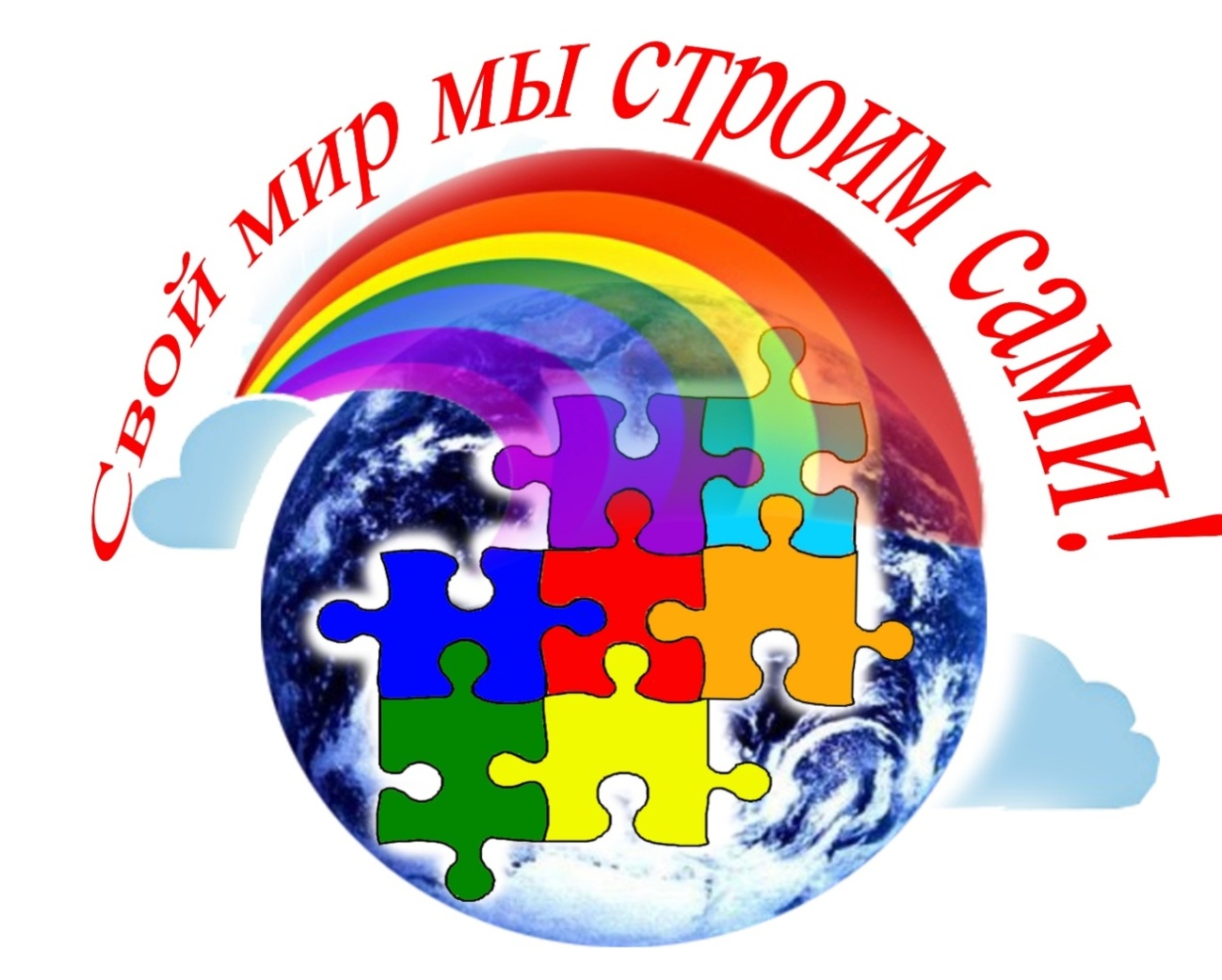 с.Омутинское,2022Пояснительная записка .Основными целями общеобразовательной организации являются формирование общей культуры личности обучающихся на основе усвоения обязательного минимума содержания общеобразовательных программ, их адаптация к жизни в обществе, создание основы для осознанного выбора и последующего освоения профессиональных образовательных программ, воспитание гражданственности, трудолюбия, уважения к правам и свободам человека, любви к Родине, семье, окружающей природе, формирование здорового образа жизни.МАОУ Омутинская СОШ №1  осуществляет обучение и воспитание в интересах личности, общества, государства, обеспечивает охрану здоровья и создание благоприятных условий для разностороннего развития личности, раскрытия своих способностей и интересов, в том числе возможности удовлетворения потребности обучающегося в самообразовании и получении дополнительного образования. В школе работают 3 педагога дополнительного образования, функционирует Центр цифрового и гуманитарного профилей «Точка Роста».В своей деятельности Школа руководствуется Законом РФ “Об образовании в РФ”, законодательством РФ, нормативными правовыми актами органов управления образования, Уставом школы.Миссия нашей  школы:«Научить ребенка самому строить свое счастье». Тема работы школы в 2022-2023 уч.году: Совершенствование качества образования, обновление содержания и педагогических технологий в условиях реализации ФГОС          Задачи работы школы на 2022-2023 учебный год:Обеспечить повышение результативности качества образования на всех уровнях образования.Индивидуализировать образовательные траектории обучающихся, исходя из их потребностей, интересов и интеллектуальных возможностей, организация работы с детьми группы риска, ранняя диагностика и своевременное выявление проблемных                  направлений.Обеспечить качественную подготовку к ГИА 9-х и 11-х классов.Повысить результативность участия обучающихся в олимпиадах и научно-практических конференциях различного уровня.Организовать мероприятия по повышению функциональной грамотности обучающихся.Организовать полноценную и эффективную работу с обучающимися с ОВЗ.Содействовать непрерывному образованию и развитию педагогов, повышению уровня их квалификации, обобщению и распространению педагогического опыта.Организовать наставничество и кураторскую систему сопровождения молодых и малоопытных педагогов.Продолжить деятельность по сохранению и укреплению здоровья всех участников образовательных отношений, выполнению норм СанПиНов при реализации образовательного процесса.Развивать работу по профориентации обучающихся, предпрофильному обучению, организовать деятельность педагогического классаОбеспечить реализацию программы воспитания и дополнительного образования.Обеспечить организационные, управленческие, методические, кадровые и материально-технические условия перехода на новый ФГОС НОО и ООО, изучению особенностей ФГОС СООУсилить контроль за ведением отчетной документации и электронного журнала, объективностью выставления отметок обучающимся.График проведения мероприятий с педагогамиРаздел 1. Организация деятельности школы, направленной на обеспечение успеваемости и качества знаний в соответствии с современными требованиями к начальному общему, основному общему, среднему общему образованию.1.1 Реализация образовательных программ начального общего, основного общего и среднего общего образования1.2. План работы по предупреждению неуспеваемости1.3. План заседаний педконсилиума (горизонтальные методические объединения) на 2022-2023 учебный год1.3. Методическая работа школыМиссия методической работы ОУ - «Успех для каждого»Методическая тема школы: «Функциональная грамотность  как ключевой приоритет в развитии качества образования» Задачами методической работы на 2022-2023 учебный год являются:1. Обновление содержания образования через:1.1. Реализацию  обновленные ФГОС НОО (1-4кл.), ФГОС ООО (5кл.), ФГОС СОО в штатном режиме, а именно:− дальнейшую реализацию системно-деятельностного подхода в обучении; личностно-ориентированного образования; индивидуализация работы с учителями, учащимися и родителями c целью реализации внешнего и внутреннего социального заказа, совершенствования системы открытого образования;− создание насыщенной информационно-образовательной среды, использование информационных технологий как средства повышения качества образования;− расширение сетевого взаимодействия с учреждениями дополнительного образования детей для организации внеурочной деятельности в рамках реализации ФГОС;− совершенствование внутришкольной модели системы оценки качества образования2.Дальнейшее развитие кадрового потенциала через:− активизацию работы по развитию творческого и инновационного потенциала учительского корпуса за счет дальнейшей реализации мер стимулирования;− создание условий для повышения профессиональной компетентности педагогов через их участие в профессиональных конкурсах, создание авторских педагогических разработок, проектно-исследовательскую деятельность, обучающие семинары, вебинары и курсовую подготовку;− продолжение работы по обобщению и транслированию передового педагогического опыта творчески работающих учителей через организацию и проведение единых методических дней, педагогических советов, открытых уроков, мастер-классов;− обеспечение методического сопровождения образовательного процесса в рамках реализации федеральных государственных образовательных стандартов общего образования.3.Совершенствование системы поддержки одаренных детей через:– выявление и развитие детской одарённости и поддержки детей в соответствии с их способностями, в том числе на основе инновационных технологий;− реализацию индивидуальных образовательных маршрутов (при наличии запроса), направленных на развитие интеллектуально-творческих способностей обучающихся;− расширение возможностей для участия способных и одарённых школьников в разных формах интеллектуально-творческой деятельности;− формирование исследовательских умений и навыков обучающихся на уроках и во внеурочной деятельности, предоставление им оптимальных возможностей для реализации индивидуальных творческих запросов через активизацию работы по организации проектно-исследовательской деятельности.Основные идеи, лежащие в основе управления методической работой:− использование технологии педагогического проектирования;− − личностно-ориентированный подход (весь методический процесс выстраивается от личности педагогов, их опыта знаний, профессиональных интересов и умений).Ориентиры деятельности:− реализация системного подхода;− выявление готовности учителя работать в инновационном режиме;− диагностические, аналитические мероприятия;−  организация работы учителей по освоению и внедрению новых образовательных технологий, создание технологичной информационно- образовательной среды (; обобщение и распространение опыта.Приоритетные направления методической работы:Организационное обеспечение:1. Совершенствование опыта работы педагогов по использованию информационных технологий и внедрения их в образовательный процесс;2. Повышение и совершенствование педагогического мастерства через максимальное использование возможности урока как основной  формы организации образовательного процесса, через проведение единых методических дней и предметных недель, взаимопосещениеуроков, активное участие в практико-ориентированных семинарах, конференциях, творческих совещаниях;3. Обеспечение эффективного функционирования научного общества обучающихся;4. Совершенствование системы обобщения, изучения и внедрения передового педагогического опыта учителей школы.5. Психолого-педагогическое сопровождение обучения; изучение особенностей индивидуального развития детей;Технологическое обеспечение:1. Активное внедрение в практику продуктивных современных педагогических технологий, ориентированных на совершенствование уровня преподавания предметов, на развитие личности ребенка.Информационное обеспечение:1. Продолжить подбор методических и практических материалов методической составляющей образовательного процесса через создание Виртуального методического кабинета;Создание условий для укрепления здоровья обучающихся:1. Отслеживание динамики здоровья обучающихся;2. Разработка методических рекомендаций педагогам по использованию здоровье сберегающих методик и преодолению учебных перегрузок обучающихся.Диагностика и контроль результативности образовательного процесса:Контроль качества знаний обучающихся;Контроль сформированности у обучающихся функциональной грамотности3. Совершенствование механизмов экспертиз успеваемости и качества знаний обучающихся;4. Совершенствование у обучающихся общеучебных и специальных умений и навыков, способов деятельности;5. Диагностика деятельности педагогов по развитию у обучающихся интереса к обучениюВ школе сложилась система методической работы, имеющая следующие структурные элементы:- тематический педсовет;- методический совет;- предметные методические объединения  (ШМО) - «Виртуальный методический кабинет»  -еженедельные методические часы- методические дни- горизонтальные объединенияРабота педагогического совета Для подготовки и проведения педсоветов будут использоваться следующие технологии:-   работа творческой группы по подготовке к педсовету;-   анкетирование учащихся и учителей;-  деятельность рабочих групп в рамках педсовета для решения поставленных задач и обоснования совместно принятых решений.«Виртуальный методический кабинет»Ссылка:«Виртуальный методический кабинет»  расположен на школьном сайте и является  многоаспектной информационно-образовательная среда, ориентированная на создание необходимых условий для  повышения творческого потенциала и уровня  профессиональной компетентности педагогов.Виртуальный методический кабинет – это:– возможность организовать эффективное методическое пространство для учителей, с доступом к необходимой информации в любое время суток,– оперативная методическая помощь молодым специалистам,– возможность принять активное участие в виртуальных методических мероприятиях, представить опыт работы.Деятельность виртуального методического кабинета создает реальные возможности построения открытой системы непрерывного образования  педагогов, а оптимальный доступ к необходимой информации в любое время суток делает познавательную деятельность учителей более эффективной. Разноплановая структура виртуального кабинета находится в постоянном процессе развития и наполнения, позволяет каждому учителю найти или сформировать ту образовательную «нишу», в которой он наиболее полно сможет реализовать свои профессиональные запросы и возможности. Формирование виртуального банка нормативной документации и учебно-методических материалов обеспечивает помощь в работе с различного рода документами, способствует распространению передового педагогического опыта.Проведение методических часов Цель: проведение ежедневных методических часов призвано решать актуальные вопросы образования.Вопросы для рассмотрения:Обзор изменений во ФГОС НОО иООО.Нормы оценивания устных ответов и письменных работОрганизация работы с детьми с ОВЗПосещаемость учебных занятий, выполнение всеобуча. Об организации индивидуальной работы по ликвидации пробелов в знаниях обучающихся.Об ознакомлении с планом подготовки к государственной итоговой аттестации выпускниковОб организации и проведении промежуточной аттестации по итогам 1 четверти. Об итогах повторной проверки классных журналов (об устранении замечаний).Об организации работы с обучающимися, испытывающими трудности в обучении.Об организации и проведения консультаций по учебным предметам для обучающихся 9,11 классовОб организации и проведении ВПР в 2022 и 2023 гг.Об организации и  проведении воспитательных мероприятий в соответствии с планомМетодические дниСовещания при директоре, заведующем филиаломМетодический совет Методический совет руководит педагогической деятельностью. Цель деятельности методического совета – организация и координация методического обеспечения учебно-воспитательного процесса, методической учёбы педагогических кадров. В его состав входят руководители школьных методических объединений, заместители директора по УВР Основными задачами ШМС являются следующие:Продолжить работу по повышению качества обучения, нацеленную на предупреждение неуспеваемости, отработке навыков тестирования как одного из видов контроля знаний учащихся с целью подготовки к ГИА, ВПР.2. Организация систематической подготовки педагогических кадров по вопросам формирования функциональной грамотности . 3. Создание необходимых условий для обеспечения внедрения педагогических технологий, реализации  Программы развития школы.                                                                 Основные направления деятельностиПлан методической работы, обеспечивающей сопровождение реализации обновленных ФГОС НОО и ОООРаздел 2 Организация воспитательной работыРаздел III. БЕЗОПАСНОСТЬМероприятия по обеспечению комплексной безопасности в рамках модуля «Профилактика и безопасность» рабочей программы воспитания в 2022-2023 учебном году ПРИЛОЖЕНИЯМероприятияСрокиответственныеПедагогический советПо плануАдминистрация школыСовещание членов администрациипонедельникДиректор школыМетодический часвторникАдминистрация школыСовещание классных руководителейПо плануЗам. директора по ВРСовещание при директоре (при завуче)Последня неделя каждого месяцаАдминистрация школыЗаседание Управляющего советаПо плануДиректор школы, председатель УСКлассные родительские собрания1 раз в четвертьКлассные руководителиОбщешкольные родительские собрания2 раза в годАдминистрация школыКлассные часы1 раз в неделюКлассные руководителиЗаседания методических объединенийПо плану МОРуководители МОЗаседание профилактического советаПо плануСоциальный педагогЗаседание методического совета По планузам. директора по УВР№п/пМероприятиеСрокОтветственныйНаполнение информационно-образовательной среды и электронной информационно-образовательной среды школы (далее – ИОС, ЭИОС) по требованиям ФГОС-2021В течение годаЗаместитель директора по УВР, системный администратор, заведующие филиаловОрганизация включения в педагогическую деятельность федеральных онлайн-конструкторов, электронных конспектов уроков по всем учебным предметам, соответствующих требованиям обновленных ФГОСсентябрь – октябрьКипкаева В.В.Чемакина Л.С.заведующие филиаловОбеспечение использования педагогами методических пособий, содержащих «методические шлейфы», видеоуроков по учебным предметамсентябрь –декабрьКипкаева В.В.Чемакина Л.С.Апробация внедрения в работу успешных практик применения ФГОС-2021сентябрь –майпедагоги, Кипкаева В.В.Чемакина Л.С.Заведующие филиаловФормирование перечня платных образовательных услуг на следующий учебный годсентябрьКипкаева В.В.Кильдюшева М.В.Организация приема в 1- е классы, комплектование  5-х и 10-х классовАпрель-сентябрьДиректор, заместитель директора по УВР заведующие филиаловОбновление содержания учебных планов, календарных учебных графиков, рабочих программ по предметам, программ внеурочной деятельности Май – август Кипкаева В.В.Чемакина Л.С.Оперативный контроль явки обучающихся по классам к началу учебного года1 сентябряКл. руководители 1-11 классовВыявление обеспеченности учебниками обучающихсяАвгуст-сентябрьКипкаева В.В.Ермилова АМзаведующие филиаловОпределение трудоустройства выпускников 2021-2022 учебного года – сбор сведенийДо 5 сентябряКл. руководители 9,11 классов Кипкаева В.В.заведующие филиаловНазначение классных руководителей, заведующих кабинетами, руководителей кружковых занятийАвгуст Директор школыСмотр готовности классов, учебных кабинетов и групповых комнат к началу учебного годаАвгустДиректор школы, завхоз, заведующие кабинетамиИзучение нормативных документов, регламентирующих образовательно-воспитательную деятельность, ознакомление педагогических работников с документамиСентябрь-майАдминистрация школыУтверждение социального паспорта школыСентябрьДиректор школы Обеспечение преемственности дошкольного и начального, начального и основного, основного и среднего общего образования, изучение адаптации учащихся 1,5,10 классовСентябрь, октябрьКипкаева В.В.Чемакина Л.С.Заведующие филиаловСоставление расписания урочных и внеурочных занятийПеред каждой учебной четвертьюМонахов МИМолодых И.БЗаведующие филиаловКонтроль посещаемости кружков, секций, соответствие занятий утвержденному расписанию и программамВ течение учебногогодаМолодых И.БЗаведующие филиалов классные руководители1-11 классовОрганизация подготовки к итоговому собеседованиюЯнварь -февральКипкаева В.В.Чемакина Л.С.Заведующие филиаловОрганизация работы по подготовке учащихся к государственной итоговой аттестацииВ течение учебного годаЧемакина Л.С.Монахов МИЗаведующие филиаловПодготовка к ВПР, обновление графика проведения Сентябрь, февральМонахов МИУчет посещаемости школы учащимисяежедневноНохрина Т.А.Заведующие филиаловклассные руководители1-11 классовКонтроль выполнения учебных программ по всем предметамПо итогамчетвертей и учебного годаКипкаева В.В.Чемакина Л.С.Заведующие филиаловОрганизация текущего, промежуточного и итогового контроля знаний, анализрезультатовПо четвертям иполугодиям по графикуКипкаева В.В.Чемакина Л.С.Монахов МИЗаведующие филиаловКонтроль уровня преподавания учебных предметов, курсовВ течение годаКипкаева В.В.Чемакина Л.С.Монахов МИЗаведующие филиаловОсуществление контроля по предварительной успеваемости сильных и слабоуспевающих обучающихся, посещаемости учебных занятий обучающимися.В течение годаКипкаева В.В.Чемакина Л.С.Монахов МИЗаведующие филиаловСвоевременное оповещение родителей (законных представителей) обучающихся об итогах контроля успеваемости В конце каждой четвертиКлассные руководители 1-11 классовПроведение оперативного совещания по вопросам посещаемости и успеваемости учащихся «группы учебного риска»Январь Администрация, члены ППк, классные руководителиУточнение потребности школы в учебниках на следующий учебный годАпрельПедагог - библиотекарьОрганизация участия обучающихся в олимпиадах по учебным предметам всех этаповПо плану работы организаторов олимпиадУчителя.Чемакина Л.С.Заведующие филиаловОрганизация и проведение предметных недельВ течение годаКипкаева В.В.Чемакина Л.С.Монахов МИЗаведующие филиалов руководители ШМООрганизация обучения детей по адаптированным программамВ течение годаЧемакина Л.С.Руководитель ШМО логопедов, психологов и дефектологовПроведение инструктажа обучающихся по ТБВ течение годаКл. руководители 1-11 классов1.Выявление слабоуспевающих обучающихся в классах и изучение возможных причин неуспеваемостиСентябрьУчителя- предметники2.Дифференцирование домашних задании с учетом возможностей и способностей ребёнкаПостоянноУчителя - предметники3.Дополнительные учебные занятия с обучающимися, испытывающими трудности в обученииПо графикуУчителя - предметники4.Проведение совещаний при директоре, педагогических советов  по теме « Состояние УВР с обучающимися, испытывающими трудности в обучении»По плану ВШК.Зам.директора по УВР, ВР5Своевременное извещение родителей (законных представителей) о неуспеваемости обучающихсяПостоянноКлассные руководители8.Посещение уроков с целью анализа работы учителя по предупреждению неуспеваемости в ходе тематическихпроверокВ течение учебного годаЗам. директора по УР, ВР11.Адаптация младших школьников к учебной деятельности в условиях реализацииФГОС НОО. Мониторинг адаптационного периода в 1 классе (преемственность между ДОУ и начальной школой)Октябрь - декабрьЗам. директора по УВР, члены ППк, учителя  начальных классов22. Преемственность между начальной и основной школой. Адаптация пятиклассников к условиям основного общего образования.Сентябрь – декабрь Зам. директора по УВР, члены ППк, учителя-предметники33. Преемственность между основной и средней школой. Адаптация десятиклассниковк условиям среднего общего образования.Сентябрь Зам. директора по УВР, члены ППк, учителя-предметникиНаправление деятельности Описание деятельностиФормы работы Организационно-методическоеОбеспечение функционирования школьных методических объединений1.Планирование.2. Разработка локальных нормативных актов.3. Деятельность методического совета.4.Информационная деятельность.5. Школьные методические кафедры.6. Создание и выпуск методических материаловв рамках школы.7. Сбор и систематизация методической литературы.8. Внутришкольный контроль методической работы.Учебно-методическоеИспользование инновационных форм, методов, средств дидактики в образовательном процессе, написание предметных учебно- методическихрекомендаций, сценариев и т.п.Актуальны учебно-научные конференции,открытые уроки, мастер-классы, воспитательные мероприятия.Активные формы организации методической работы, которые стимулируют поиск, творческую исследовательскую деятельность педагогов и ориентированы на зону их ближайшего развития (деловая игра, квест, методический фестиваль, ярмаркапедагогических идей, разработка методического портфеля и др.)Методическое обучение педагоговСамообразование и повышение квалификации1.Мастер-классы, открытые уроки. 2. Взаимопосещение уроков.3. Семинары-практикумы для учителей.4.Профессиональное самообразование педагогов согласно выбранной теме. Отчет ШМО о проделанной работе.5. Обмен опытом со своими коллегами в рамках ШМО, МС, педсоветов7. Презентация деятельности ШМО по итогам полугодия и учебного года в форме творческого отчета 8. Участие в работе профессиональных сообществ, используя возможностиИнтернет - сообществ для профессионального развития, общения и обмена опытом: Сеть творческих учителей; Открытый класс; Учительский портал; Методисты; Педсовет; Завуч-инфо   Сроки     Тема   Педагогическая деятельностьответственныйАвгуст«Результаты образовательной деятельности школы и перспективы развития на 2022-2023 учебный год». Изменения в оценке качества. Проекты обновленных ООП НОО, ООО.Анализ ВСОКО. Какие мероприятия помогут развитьВСОКО в 2022-23 гг. Ознакомление учителей с анализом качества образованияКипкаева ВВЧемакина ЛСМонахов М.ИСентябрь(малый п/с)Индивидуальный итоговый проект обучающихся как  средство реализации ФГОС Ознакомление с нормативными документами по инд.проекту Готовность учащихся 10 и 11классов к реализации индивидуального проектаАнализ трудностей при подготовке к проекту.Кипкаева В.В.Чемакина Л.С.Ноябрь«Система методического сопровождения процесса формирования функциональной грамотности обучающихся через ВПР, ГИА, ОГЭ, PISA»2. Анализ ВПР-2022, подготовка к ВПР -2023Предупреждение и преодоление факторов риска.Кипкаева ВВЧемакина ЛСМонахов М.ИДекабрьРезультаты (качество)диагностики  УУД Состояние подготовки к научно-практической конференции учащихсяГИА. Особенности проведения в 2023 году.Анализ результатов УУДАнализ трудностей при подготовке к проекту.Ознакомление с нормативными документами по инд.проекту Готовность учащихся 10 и 11Кипкаева В.В.Чемакина Л.С.(малый п/с)Результаты (качество)диагностики  УУД Состояние подготовки к научно-практической конференции учащихсяГИА. Особенности проведения в 2023 году.Анализ результатов УУДАнализ трудностей при подготовке к проекту.Ознакомление с нормативными документами по инд.проекту Готовность учащихся 10 и 11Кипкаева В.В.Чемакина Л.С.Результаты (качество)диагностики  УУД Состояние подготовки к научно-практической конференции учащихсяГИА. Особенности проведения в 2023 году.Анализ результатов УУДАнализ трудностей при подготовке к проекту.Ознакомление с нормативными документами по инд.проекту Готовность учащихся 10 и 11Кипкаева В.В.Чемакина Л.С.  Январь "Формирование и оценивание функциональной грамотности обучающихся"Итоги 1-го полугодия и рубежной аттестации.Как развивать смысловое чтение учащихся, чтобы повысить результаты ВПР и ГИА. Результатытренировочного устного собеседования по русскому языку в 9 классе.Перечень методов, позволяющих школьникам освоить смысловое чтениеКипкаева ВВЧемакина ЛСМонахов М.ИФевраль(малый п/с)Анализ мониторинга функциональной грамотностиТрудности в ВПР и ГИА- чтобы выполнить все задания, надо освоить смысловое чтение.Анализ заданий промежуточной аттестации Чем отличаются новые КИМ от старых. Как помочь ученикупонять новые формулировки заданий, чтобы выполнить их правильно и сдать экзамены с высоким результатом.Кипкаева ВВЧемакина ЛСМонахов М.ИАпрель Качество предметных компетенций  учащихся. Прогнозирование качества знаний на конец учебного года. Итоги проведения научно- практической конференции учащихсяАнализ результатов проектной деятельностиКипкаева ВВЧемакина ЛСМайАнализ учебно-воспитательной работы за год.Перевод обучающихся в следующий класс по итогам года.Предметный анализ качества обученности- Кипкаева ВВЧемакина ЛСМонахов М.ИАнализ учебно-воспитательной работы за год.Перевод обучающихся в следующий класс по итогам года.Предметный анализ качества обученности- Кипкаева ВВЧемакина ЛСМонахов М.ИАнализ учебно-воспитательной работы за год.Перевод обучающихся в следующий класс по итогам года.Предметный анализ качества обученности№темасрокиМесто проведенияответвенный1«Воспитательный потенциал урока в рамках реализации ФГОС»1 четвертьМАОУ Омутинская СОШ №1Чемакина Л.С.Молодых И.Б.Кипкаева В.В.2«Современный урок-урок развития личности»2 четверть Большекрасноярская СОШ Горшкова Н.А.Кипкаева В.В.3«Патриотическое воспитание школьников»3 четвертьШабановская СОШСенина С.А.Молодых И.Б.4Развитие функциональной грамотности у детей с ОВЗ3 четверть«Омутинская специальная школа»Логинова Л.С.Чемакина Л.С.месяцВопросы для рассмотренияСентябрь Посещаемость учебных занятийКлассно-обобщающий контроль 10-х классов – проверка адаптации к обучению на новом уровнеТематический контроль 5-х классов – проверка адаптации к обучению на новом уровнеАнализ входных контрольных работОрганизация питания в школьной столовойРабота по профилактике ДТТОктябрь Индивидуальное обучение на домуАдаптация учащихся 1-х классов к обучению в школеАнализ школьного этапа олимпиадИтоги проверки электронных журналов и журналов внеурочной деятельностиИтоги проверки системы воспитательной работы  классных руководителейОрганизация внеурочной деятельностиНоябрь Успеваемость учащихся по итогам 1 четвертиПроверка уроков педагогов,которыепоказали необъективные результаты на ВПР, промежуточной аттестации и ГИАОрганизация учебных занятий в ГКП и детском саду.Подготовка учащихся 11-х классов к итоговому сочинениюДекабрь Посещаемость уроков, успеваемость, организация досуговой деятельности учащихся группы рискаАнализ административных контрольных работ  за 1 полугодиеРезультаты обучения в 1-м полугодии учеников с ОВЗДифференциация и индивидуализация обучения в работе с учениками с разной учебной мотивацией, выполнение требований ФГОС 3 поколенияПроверка электронных журналов и журналов внеурочной деятельностиОрганизация кружковой работойЯнварь Успеваемость учащихся вo II четверти (1-м полугодии)  Развитие информационной и коммуникативной компетенций выпускников школы при подготовке к ГИА Итоги репетиционного собеседование по русскому языку в 9-м классеРеализация программы «Здоровье», итоги месячника  ЗОЖфевральКачество подготовки и проведения уроков  в соответствии с ФГОС третьего поколения  в начальной школеИспользование педагогами возможностей современной образовательной средыРеализация Программы развития школыМарт Классно-обобщающий контроль 4-х классов «Формирование осознанных знаний, умений и навыков учащихся, их контроль и организация работы по ликвидации пробелов» Классно-обобщающий контроль 6-9  классов «Формирование у учащихся в урочной деятельности функциональной граотности»Тренировочные экзамены в формате ОГЭ И ЕГЭ в 9-х, 11-х классах по русскому языку, математикеРабота классных руководителей по профилактике правонарушений школьниковАпрель Успеваемость учащихся по итогам 3 четверти.Организация работы с резервом отличников и ударниковОрганизация учебных занятий в ГКП и детском саду.О ведении курса «Основы религиозных культур и светской этики», «Основы духовно-нравственной культуры России».Мониторинг личностных и метапредметных результатов учеников на уровне ООО Работа учителя с классным журналом Подготовка, проведение классных часов в 5-11 классахмайПромежуточный контроль образовательных результатов в 1–8-х, 10-х классах Классные журналыРезультативность участия педагогических работников и учащихся школы в конкурсах различного уровня (по итогам II полугодия)Основные направления деятельностиСодержание работыСрокиОтветственныеОжидаемые результаты1. КОНТРОЛЬ ОБРАЗОВАТЕЛЬНЫХ РЕЗУЛЬТАТОВ ОБУЧАЮЩИХСЯ1. КОНТРОЛЬ ОБРАЗОВАТЕЛЬНЫХ РЕЗУЛЬТАТОВ ОБУЧАЮЩИХСЯ1. КОНТРОЛЬ ОБРАЗОВАТЕЛЬНЫХ РЕЗУЛЬТАТОВ ОБУЧАЮЩИХСЯ1. КОНТРОЛЬ ОБРАЗОВАТЕЛЬНЫХ РЕЗУЛЬТАТОВ ОБУЧАЮЩИХСЯ1. КОНТРОЛЬ ОБРАЗОВАТЕЛЬНЫХ РЕЗУЛЬТАТОВ ОБУЧАЮЩИХСЯ1.1. Качество подготовки обучающихся 9-х и 11 классов к государственной итоговой аттестации (ГИА)Составить и утвердить план контроля подготовки обучающихся 9-х и 11 классов к ГИА с учетом изменений в 2022 годусентябрьЧемакина Л.С.руководители ШМОРазработан план ВШК. Все учителя должны участвовать в вебинарах по вопросу изменений в содержанием КИМов в 2023 году, а также включили в содержание уроков задания, аналогичные заданиям КИМ 2023 года, ведут  подготовку учеников к ГИА1.1. Качество подготовки обучающихся 9-х и 11 классов к государственной итоговой аттестации (ГИА)Составить план контроля подготовки обучающихся 9-х классов к итоговому собеседованию по русскому языкуУтвердить расписание консультацийоктябрьЧемакина Л.С.руководители ШМОРазработана циклограмма. Все  учителя русского языка выполнили мероприятия по циклограмме и подготовили обучающихся 9-х классов к итоговому собеседованию по русскому языку1.1. Качество подготовки обучающихся 9-х и 11 классов к государственной итоговой аттестации (ГИА)Составить план контроля подготовки обучающихся 11 класса к итоговому сочинению (изложению)Утвердить расписание консультацийоктябрьЧемакина Л.С., руководители ШМОРазработан план подготовки к  итоговому сочинению. Учитель русского языка и литературы выполнил план и подготовил 11 класс к итоговому сочинению(изложению).1.2. Стартовые возможности обучающихся при переходе на новый уровень общего образованияПровести диагностические процедуры  стартовой диагностики обучающихся сентябрь-октябрьКипкаева В.В.Руководители ШМО, педагог-психолог, учителя-предметникиЗаведующие филиаломСтартовые возможности выявлены. Педагог-психолог и учителя планируют работу  с учетом итогов диагностики1.3. Организация и реализация деятельности (урочной и внеурочной) по подготовке обучающихся к участию в независимых оценочных процедурах (ВПР, PISA и т.п.)Включить в содержание уроков задания, аналогичные заданиям ВПР, чтобы повысить результаты обучающихсяв течение учебного  годаКипкаева В.В.Чемакина Л.С., руководители ШМО, учителя, заведующие филиаловПроконтролированы	уроки. Обучающиеся на достаточном уровневыполняют задания ВПР.1.3. Организация и реализация деятельности (урочной и внеурочной) по подготовке обучающихся к участию в независимых оценочных процедурах (ВПР, PISA и т.п.)Включать в содержание уроков заданий из электронного банка заданий для оценки         функциональной  грамотности              обучающихся ( сайт Минпросвещения РФ)в течение учебного  годаКипкаева В.В.Чемакина Л.С., руководители ШМО, учителя, заведующие филиаловПроконтролированы уроки. Учителя и обучающиеся используют	на уроках задания из банка заданий дляоценки функциональной грамотности обучающихся1.3. Организация и реализация деятельности (урочной и внеурочной) по подготовке обучающихся к участию в независимых оценочных процедурах (ВПР, PISA и т.п.)Использовать	часы внеурочной деятельности на повышение функциональной грамотности школьников в рамках подготовки обучающихся к участию в независимых оценочных процедурах, в частности в PISA.в течение учебного  годаКипкаева В.В.Чемакина Л.С., руководители ШМО, учителя, заведующие филиаловПроконтролированаорганизация и реализация внеурочной деятельности в     части	повышения функциональной грамотности  школьников, в том числе и их финансовой грамотности в рамках подготовки  обучающихся к участию в       независимых оценочныхпроцедурах, в частности в      PISA.     Образовательнаядеятельность обучающихся с разным уровнем мотивации к обучениюПроверить планы работы учителя  с обучающимися, имеющими высокую учебную мотивациюСентябрь - октябрьКипкаева В.В.Чемакина Л.С., руководители ШМО, учителя, заведующие филиалов      Подготовлен и утвержден план. Учителя работают по плану. В течение учебного года заместители директора по УВР контролируют работу     Образовательнаядеятельность обучающихся с разным уровнем мотивации к обучениюПроверить планы работы учителя  с обучающимися, имеющими низкую учебную мотивацию («группа риска»)Сентябрь -октябрьКипкаева В.В.Чемакина Л.С., руководители ШМО, учителя, заведующие филиалов    Подготовлен и утвержден план. Учителя работают по плану. В течение учебного года заместители директора по УВР контролируют работу1.5. Качество результатов исследовательской и проектной деятельности обучающихся Проведение занятий с педагогами и учащимися по выполнению учебных проектов и исследованийв течение учебного годаЧемакина Л.С., руководители ШМО, учителя, заведующие филиаловОбучающиеся подготовлены          к       защите       проектов. Выполнены проекты и исследования для конкурсов   различных уровней1.6.	Развитиеталантов  обучающихся. Проект: «Успех каждого  ребенка».Цель: выявление и дальнейшая поддержка одаренных и талантливых детей.Задачи:освоение эффективных форм организации образовательной деятельности обучающихся;выявление и накопление успешного опыта работы педагогов школы в данном направлении;обеспечение возможности самореализации обучающихся школыЦель: выявление и дальнейшая поддержка одаренных и талантливых детей.Задачи:освоение эффективных форм организации образовательной деятельности обучающихся;выявление и накопление успешного опыта работы педагогов школы в данном направлении;обеспечение возможности самореализации обучающихся школыЦель: выявление и дальнейшая поддержка одаренных и талантливых детей.Задачи:освоение эффективных форм организации образовательной деятельности обучающихся;выявление и накопление успешного опыта работы педагогов школы в данном направлении;обеспечение возможности самореализации обучающихся школыЦель: выявление и дальнейшая поддержка одаренных и талантливых детей.Задачи:освоение эффективных форм организации образовательной деятельности обучающихся;выявление и накопление успешного опыта работы педагогов школы в данном направлении;обеспечение возможности самореализации обучающихся школы1.6.	Развитиеталантов  обучающихся. Проект: «Успех каждого  ребенка».Диагностика высокомотивированных одаренных детей. в течение учебного годаЧемакина Л.С., Педагоги-психологи, классные руководителиПроведена диагностика, выявлены высокомотивированные одаренные дети1.6.	Развитиеталантов  обучающихся. Проект: «Успех каждого  ребенка».Осуществление систематической корректировка школьного и  муниципального банков данных одаренных ивысокомотивированных обучающихсяне реже двух раз в течение учебного годаЧемакина Л.С., Руководители ШМО, учителяОбновлены школьный и муниципальный  банки                                               данных одаренных ивысокомотивированных обучающихся1.6.	Развитиеталантов  обучающихся. Проект: «Успех каждого  ребенка».Разработка индивидуальных образовательных траектории для высокомотивированных и одаренных обучающихся. Организация участия в работе ШНОУв течение учебного года Чемакина Л.С., руководители ШМО, классные руководителиПедагоги провели работу по выявлению запросов со стороны родителей (законных представителей) обучающихся и самих обучающихся в необходимости и целесообразности разработки индивидуальной образовательной траектории. Учащиеся становятся участниками ШНОУ1.6.	Развитиеталантов  обучающихся. Проект: «Успех каждого  ребенка».Организация работы школьного научного общества учащихся и педагоговВ течение годаЧемакина Л.С., руководители ШНОУОрганизована работа ШНОУ. Закреплены педагоги, отвечающие за научные направления, составлены списки учащихся, ведутся занятия 1.6.	Развитиеталантов  обучающихся. Проект: «Успех каждого  ребенка».Составление плана подготовки к ВСОШ с учетом результатов прошедшего учебного годасентябрь   Чемакина Л.С., Разработан план. Учителя подготовили учеников к ВСОШ, а также к олимпиадам в Центре  гуманитарного и цифрового профилей «Точка роста».1.6.	Развитиеталантов  обучающихся. Проект: «Успех каждого  ребенка».Контроль использования в урочной и внеурочной деятельности заданий повышенного уровня, олимпиадных заданий (по возможности)Подготовка и   проведение совещания   при администрации школы по результативности  участия школьников во ВсОШв течение учебногогода Чемакина Л.С.,Подготовлена информация коперативному совещанию.1.6.	Развитиеталантов  обучающихся. Проект: «Успех каждого  ребенка».Подготовка и участие обучающихся в олимпиадах, конференциях и конкурсах различного уровняв течение учебного года Чемакина Л.С., руководители ШМО, учителяПодготовка каждую четверть информационной справки об участии и результативности обучающихся в олимпиадах и конкурсах различного уровня 1.6.	Развитиеталантов  обучающихся. Проект: «Успех каждого  ребенка».Мониторинг подговки       мотивированных обучающихся к ГИА в форме ОГЭ и ЕГЭв течение учебного года Чемакина Л.С.,, руководители ШМО,учителя, заведующие филиаловПодготовлена	справка	по результатам тренировочных и диагностических работ1.6.	Развитиеталантов  обучающихся. Проект: «Успех каждого  ребенка».Организация и проведение школьного этапа конференции проектных и исследовательских работ для обучающихся 1-11 классовмартЧемакина Л.С.,, руководители ШМО,учителя, заведующие филиалов Подготовлены и проверены работы. Составлена программа.   Прописан сценарий.1.6.	Развитиеталантов  обучающихся. Проект: «Успех каждого  ребенка».Участие обучающихся в муниципальном этапе конференции «Шаг в будущее» апрельЧемакина Л.С.,, руководители ШМО,учителя, заведующие филиалов   Составлена справка по   итогам участия в районной конференции. Подборка и корректировка работ для участия в областной конференции учащихся «Шаг в будущее» в 2023-2024 году1.6.	Развитиеталантов  обучающихся. Проект: «Успех каждого  ребенка».Подведение итогов работы за год по направлению «Успех каждого ребёнка»майЧемакина Л.С.,, руководители ШМО,заведующие филиалов Составлен отчёт по итогам учебного года об участии обучающихся в олимпиадном и конкурсном движении.	2. РАЗВИТИЕ ПРОФЕССИОНАЛЬНЫХ КОМПЕТЕНЦИЙ ПЕДАГОГИЧЕСКИХ РАБОТНИКОВПроект: «Учитель будущего»2. РАЗВИТИЕ ПРОФЕССИОНАЛЬНЫХ КОМПЕТЕНЦИЙ ПЕДАГОГИЧЕСКИХ РАБОТНИКОВПроект: «Учитель будущего»2. РАЗВИТИЕ ПРОФЕССИОНАЛЬНЫХ КОМПЕТЕНЦИЙ ПЕДАГОГИЧЕСКИХ РАБОТНИКОВПроект: «Учитель будущего»2. РАЗВИТИЕ ПРОФЕССИОНАЛЬНЫХ КОМПЕТЕНЦИЙ ПЕДАГОГИЧЕСКИХ РАБОТНИКОВПроект: «Учитель будущего»2. РАЗВИТИЕ ПРОФЕССИОНАЛЬНЫХ КОМПЕТЕНЦИЙ ПЕДАГОГИЧЕСКИХ РАБОТНИКОВПроект: «Учитель будущего»2.1.	Кадровые условия реализации образовательных программ в соответствии с требованиями ФГОС 2.1.	Кадровые условия реализации образовательных программ в соответствии с требованиями ФГОС 2.1.	Кадровые условия реализации образовательных программ в соответствии с требованиями ФГОС 2.1.	Кадровые условия реализации образовательных программ в соответствии с требованиями ФГОС 2.1.	Кадровые условия реализации образовательных программ в соответствии с требованиями ФГОС 2.1.1.	ПовышениеКвалификацииЦель: совершенствование   системы   работы   с   педагогическими   кадрами   по   самооценкедеятельности и повышению профессиональной компетентностиЦель: совершенствование   системы   работы   с   педагогическими   кадрами   по   самооценкедеятельности и повышению профессиональной компетентностиЦель: совершенствование   системы   работы   с   педагогическими   кадрами   по   самооценкедеятельности и повышению профессиональной компетентностиАдресная помощь педагогам вповышении квалификацииОрганизация и планирование курсовой подготовки	педагогических кадров в 2022-2023 учебном годусентябрь, декабрь Чемакина Л.С.      Разработан			план-график  курсовой	подготовкипедагогических	 кадров	в 2022-2023 учебном году   Организовать	участие в педагогическихконференциях,	семинарах	и	другихмероприятиях	по	повышениюпрофессионального мастерствав течение учебного годаЧемакина Л.С.Кипкаева В.В.Заведующий филиалом    Разработаны	программымероприятий, подготовлены материалы2.1.2.    Аттестацияруководящих, педагогических работниковЦель: определение   уровня   профессиональной   компетентности   и   создание   условий         для повышения квалификации педагогических работниковЦель: определение   уровня   профессиональной   компетентности   и   создание   условий         для повышения квалификации педагогических работниковЦель: определение   уровня   профессиональной   компетентности   и   создание   условий         для повышения квалификации педагогических работниковсозданы	условия	дляповышения квалификационнойкатегории педагогами школы2.1.2.    Аттестацияруководящих, педагогических работниковУточнение	списка	аттестующихсяадминистративных	и	педагогическихработников в 2022-2023 учебном годусентябрьЧемакина Л.С.   Составлен	план-графикаттестации	руководящих	ипедагогических работников натекущий учебный год.Подготовлен приказ по школе.2.1.2.    Аттестацияруководящих, педагогических работниковПланирование	работы	школьнойаттестационной комиссии для аттестациируководящих и педагогических работниковна соответствие занимаемой должностиавгуст-сентябрь,январьЧемакина Л.С.   Составлен	  план	и	графикработы школьнойаттестационной комиссии2.1.2.    Аттестацияруководящих, педагогических работниковОрганизация	индивидуальныхконсультаций по оформлению документовдля	аттестации	на	квалификационнуюкатегориюв течение учебного годаЧемакина Л.С.        Оформлен пакет   документов на аттестацию	каждым педагогом. Составлены аналитические справки.2.1.3.Система поддержки  педагоговЦель: обеспечение возможности самореализации педагогов школы, изучение и внедрениепередового педагогического опытаЦель: обеспечение возможности самореализации педагогов школы, изучение и внедрениепередового педагогического опытаЦель: обеспечение возможности самореализации педагогов школы, изучение и внедрениепередового педагогического опытасозданы	условия для самореализации педагоговМотивировать	и	организовать	участие педагогов в профессиональных конкурсах«Учитель года - 2023»в течение учебного годаЧемакина Л.С.Кипкаева В.В.Заведующий филиалом руководители ШМО, Оказана помощь в сборе, оформлении методических материаловФестиваль уроков (размещение в Виртуальном методическом кабинете)февральЧемакина Л.С.Кипкаева В.В.Заведующий филиаломруководители ШМОРазработаны	критериипоощрения участниковТворческий отчет  школьных методических объединений «Методический калейдоскоп»майЧемакина Л.С.Кипкаева В.В.Заведующий филиалом руководители ШМОПамятка с отчета ШМО2.3.	Предметные и метапредметные неделиОрганизовать	мероприятия	в	рамках  предметных  и метапредметных недельВ течение годаруководители ШМО     Разработаны предметные и метапредметные		планы мероприятий.	Составленграфик проведения.2.3.	Предметные и метапредметные неделиКонтролировать результаты предметных и метапредметных недельв течение учебного годазаместители директора по УВР    Подготовлена	информация(отчет)	по	результатам предметных и метапредметных недель2.4.	Деятельность профессиональных объединений педагоговЦель: дальнейшее развитие и совершенствование методического обеспечения и роста профессионального мастерства педагоговЦель: дальнейшее развитие и совершенствование методического обеспечения и роста профессионального мастерства педагоговЦель: дальнейшее развитие и совершенствование методического обеспечения и роста профессионального мастерства педагоговЦель: дальнейшее развитие и совершенствование методического обеспечения и роста профессионального мастерства педагоговПроведение заседаний ШМО по анализу работы за 2021-2022 учебный год, приоритетные задачи методической работы в 2022-2023 учебном году и их отражение в планах методических объединенийсентябрьруководители ШМО, учителя-предметники     Подготовлены планы работы        ШМО на 2022-2023 учебный год с учетом проблем и достижений прошлого годаПовышение профессионального уровня учителей по подготовке обучающихся к олимпиадам, конкурсам, смотрам и т.п.    ноябрьруководители ШМО     Организован разбор заданий олимпиадного цикла на заседаниях ШМООрганизация и проведение школьного этапа ВСОШсентябрь-октябрьЧемакина Л.С.руководители ШМО, учителя-предметники Разработан график проведенияПровести	методическое	совещание	поподготовке	учителей	к	проведению   итогового сочинения (изложения) 11 классноябрьЧемакина Л.С.руководители ШМО Разработаны	памятки	поорганизации	итогового сочинения (изложения)Провести	методическое	совещание	поподготовке	учителей	к	итоговому   собеседованию по русскому языку 9 классянварьЧемакина Л.С.руководители ШМО Разработаны	памятки	поорганизации	итогового собеседованияПровести заседание ШМК  с целью выявления проблем неуспеваемости обучающихся т.н. «группы риска»ДекабрьмартКипкаева В.В. руководители ШМОРеализованы мероприятия плана	работы	с низкомотивированнымиобучающимисяВзаимопосещение уроков и их анализв течение учебного годаЧемакина Л.С.Кипкаева В.В.Заведующий филиалом руководители ШМО, учителя-предметникиРазработан	график взаимопосещений уроков.Обмен опытом   по   различным   вопросамвоспитания и обученияв течение учебного годаруководители ШМО,учителяОрганизовано	проведениеметодических 30-минутокУчастие в мероприятиях муниципального, регионального, федерального уровней в рамках подготовки к реализации обновленных ФГОС НОО и ООО, введению ФГОС СООв течение учебного                    годаЧемакина Л.С.Кипкаева В.В.Заведующий филиалом руководители ШМОПо мере поступления информации обновляются содержание и методика преподавания предметовПодготовка и корректировка оценочных материалов	для проведения внутришкольной оценки качества образования, в том числе для проведения оценки функциональной грамотности , промежуточной аттестации обучающихсясентябрь-октябрьфевральЧемакина Л.С.Кипкаева В.В.Заведующий филиалом руководители ШМОПодготовлены	оценочные материалы для проведения промежуточной аттестации обучающихсяПодготовка и формирование графика оценочных процедур по всем учебным предметам учебного плана в 2022-2023учебном году   До 12 сентябряЧемакина Л.С.Кипкаева В.В.руководители ШМО, Сформирован	график оценочных процедурУчастие в конкурсах, конференциях ит.п. школьного,  районного и регионального уровнейв течение учебного годаруководители ШМО, учителяСоставлены	планы,	графики участияУчастие в   независимой   оценке   качестваобучения в формате ВПР, PISA и др.в течение учебногогода по графикуруководители ШМО,учителяСоставлены	планы,	графикиучастия2.5.Методические советыЦель: организация и координация методического обеспечения образовательного процесса, методической учебыпедагогических кадровЦель: организация и координация методического обеспечения образовательного процесса, методической учебыпедагогических кадровЦель: организация и координация методического обеспечения образовательного процесса, методической учебыпедагогических кадровЦель: организация и координация методического обеспечения образовательного процесса, методической учебыпедагогических кадров2.5.Методические советы   Заседание №11. Задачи методической работы по повышению эффективности и качества образовательной деятельности в новом2022-2023 учебном году.Утверждение плана методической работы школы на 2022-2023 учебный год.Рассмотрение плана работы методических объединений.Рассмотрение рабочих программ по учебным предметам и курсам.Ознакомление руководителей ШМО с требованиями законодательства в области образования.Согласование графика проведения предметных недель.августзаместители директора по УВРруководители ШМО   Решение методсовета2.5.Методические советы   Заседание 2Итоги образовательной деятельности за 1- ую четверть.Отчет о проведении школьного этапа предметных олимпиад и конкурсов 3.Предварительный	(предупреждающий) анализ успеваемости обучающихся 9, 11 классов по результатам первой четверти. 4.Классно-обобщающий контроль в 5-х и 10 классахноябрьзаместители директора по УВРруководители ШМО  Решение методсовета2.5.Методические советы   Заседание №3Анализ результатов 1 полугодия.Итоги работы школы по реализации за 1 полугодие ФГОС НОО, ФГОС ООО, информационному сопровождению ФГОС СОО.Организация работы методических объединений за 1 полугодиеОрганизация работы по курсовой подготовке и аттестации учителей на 2 полугодиеАнализ результатов муниципального этапа	всероссийской	олимпиады школьниковПодготовка к ОГЭ-2023, ЕГЭ-2023. Изменения в КИМ.О ходе работы с молодыми учителями.январьзаместители директора по УВРруководители ШМО  Решение методсовета2.5.Методические советыЗаседание №4Анализ деятельности по подготовке и проведению ОГЭ-2023, ЕГЭ-2023.Анализ использования учителями школы ЭОР и ЦОР в УВР.Формирование УМК на 2023/2024 учебный годО подготовке к творческому отчету ШМО «Методический калейдоскоп». мартзаместители директора по УВРруководители ШМО  Решение методсовета2.5.Методические советыЗаседание №51.Итоги	деятельности	методической службы.2.Обсуждение	плана	методической работы на следующий учебный год.майзаместители директора по УВРруководители ШМО  Решение методсовета№ п/пМероприятияСрокиСрокиОтветственныеКонтрольные показатели исполнения планаКонтрольные показатели исполнения планаОРГАНИЗАЦИОННО-МЕТОДИЧЕСКОЕ ОБЕСПЕЧЕНИЕОРГАНИЗАЦИОННО-МЕТОДИЧЕСКОЕ ОБЕСПЕЧЕНИЕОРГАНИЗАЦИОННО-МЕТОДИЧЕСКОЕ ОБЕСПЕЧЕНИЕОРГАНИЗАЦИОННО-МЕТОДИЧЕСКОЕ ОБЕСПЕЧЕНИЕОРГАНИЗАЦИОННО-МЕТОДИЧЕСКОЕ ОБЕСПЕЧЕНИЕОРГАНИЗАЦИОННО-МЕТОДИЧЕСКОЕ ОБЕСПЕЧЕНИЕ1.Создание условий для повышения квалификации педагогов и членов администрации МАОУ ОСОШ№ 1 по вопросам внедрения и реализации обновленных ФГОС НОО и ФГОС ООО, введению ФГОС СООВ течение годаЧемакина Л.С.Кипкаева В.ВЧемакина Л.С.Кипкаева В.ВЧемакина Л.С.Кипкаева В.ВКоличество педагогов, обученных на курсах по реализации ФГОС 2.Утверждение ООП НОО и ООП ООО МАОУ ОСОШ № 1Август 2022 годаАдминистрация школыАдминистрация школыАдминистрация школыПриказы об утверждении:ООП НОО по ФГОС НОО;ООП ООО по ФГОС ООО3.Консультирование по созданию Рабочих программ по учебным предметам «Алгоритмразработки РП в соответствии с требованиями ФГОС НОО и ФГОС ООО»Апрель – май 2022Чемакина Л.С.Кипкаева В.В руководители ШМОЧемакина Л.С.Кипкаева В.В руководители ШМОЧемакина Л.С.Кипкаева В.В руководители ШМОПроекты рабочих программ учителей по всем учебным предметам учебного плана5.Экспертиза рабочих программ по ФГОС НОО и ФГОС ОООДо 01.09.2022Чемакина Л.С.Кипкаева В.В, руководители ШМОЧемакина Л.С.Кипкаева В.В, руководители ШМОЧемакина Л.С.Кипкаева В.В, руководители ШМОПроект приказов об утверждении рабочих программ для реализации:ООП НОО по ФГОС НОО;ООП ООО по ФГОС ООО6.Анкетирование педагогов по выявлению затруднений при реализации обновлённых ФГОСДо 01.11.2022руководители ШМОруководители ШМОруководители ШМООпределены затруднения педагогов, проведена корректировка планов работы ШМО7.Консультирование педагогов по проблемам реализации ФГОС НОО, ФГОС ООО, информационное сопровождение введения ФГОС СООВ течение годаЧемакина Л.С.Кипкаева В.ВЧемакина Л.С.Кипкаева В.ВЧемакина Л.С.Кипкаева В.ВИндивидуальные консультации по запросам8.Заседание методического часа, ШМО и методсовета:Внедрение обновлённых ФГОС третьего поколения: перспективы реализацииВ течение годаЧемакина Л.С.Кипкаева В.ВЧемакина Л.С.Кипкаева В.ВЧемакина Л.С.Кипкаева В.В  Протоколы заседаний9. Проведение собраний «Обновленные ФГОС НОО и ФГОС ООО образования. Перспективы реализации» для родителей (законных представителей)май 2022 годав течение года Кипкаева В.В. классные руководители Кипкаева В.В. классные руководители Кипкаева В.В. классные руководители  Протоколы родительских собраний10.Организация системы внутришкольного контроля за введением ФГОСВ течение годаЧемакина Л.С.Кипкаева В.ВИндивидуальные консультации, методические рекомендации11.Открытые уроки, мастер-классы  с целью ознакомления с опытом работы учителей-предметников по формированию УУД и функциональной грамотности у обучающихся в соответствии с требованиями ФГОС НОО иФГОС ОООВ течение года Руководители ШМО Учителя-предметникиБанк заданий по формированию УУД, функциональной грамотности12.Участие в семинарах (вебинарах, совещаниях) муниципального и регионального уровней повопросам реализации ФГОС НОО и ФГОС ОООВ течение годаАдминистрация, руководители ШМОИнформация на совещаниях с педагогическими работникамиИНФОРМАЦИОННО-МЕТОДИЧЕСКОЕ ОБЕСПЕЧЕНИЕИНФОРМАЦИОННО-МЕТОДИЧЕСКОЕ ОБЕСПЕЧЕНИЕИНФОРМАЦИОННО-МЕТОДИЧЕСКОЕ ОБЕСПЕЧЕНИЕИНФОРМАЦИОННО-МЕТОДИЧЕСКОЕ ОБЕСПЕЧЕНИЕИНФОРМАЦИОННО-МЕТОДИЧЕСКОЕ ОБЕСПЕЧЕНИЕ13.Размещение и обновление информационной папки«Методическое сопровождение ФГОС НОО и ФГОС ООО» в Виртуальном методическом кабинете на официальном сайтеВ течение годазаместитель директора по УВР, руководители ШМОИнформационная папкаАНАЛИТИЧЕСКОЕ ОБЕСПЕЧЕНИЕАНАЛИТИЧЕСКОЕ ОБЕСПЕЧЕНИЕАНАЛИТИЧЕСКОЕ ОБЕСПЕЧЕНИЕАНАЛИТИЧЕСКОЕ ОБЕСПЕЧЕНИЕАНАЛИТИЧЕСКОЕ ОБЕСПЕЧЕНИЕ15.Анализ оснащенности учебного процесса и оборудования учебных помещений школы  всоответствии с требованиями обновленных ФГОССентябрь Заместитель директора по АХЧФормирование заявок на приобретение необходимого оборудования для обеспечениявведению ФГОС16.Анализ реализации курсов внеурочной деятельности в 2022-2023 учебном году в соответствии с требованиями ФГОСАпрель-майзаместитель директора по ВРПлан внеурочной деятельности на 2023-2024 учебный годПЛАН ВОСПИТАТЕЛЬНОЙ РАБОТЫ МАОУ Омутинская СОШ №1НАЧАЛЬНОГО ОБЩЕГО ОБРАЗОВАНИЯНА 2022-2023 УЧЕБНЫЙ ГОДПЛАН ВОСПИТАТЕЛЬНОЙ РАБОТЫ МАОУ Омутинская СОШ №1НАЧАЛЬНОГО ОБЩЕГО ОБРАЗОВАНИЯНА 2022-2023 УЧЕБНЫЙ ГОДПЛАН ВОСПИТАТЕЛЬНОЙ РАБОТЫ МАОУ Омутинская СОШ №1НАЧАЛЬНОГО ОБЩЕГО ОБРАЗОВАНИЯНА 2022-2023 УЧЕБНЫЙ ГОДПЛАН ВОСПИТАТЕЛЬНОЙ РАБОТЫ МАОУ Омутинская СОШ №1НАЧАЛЬНОГО ОБЩЕГО ОБРАЗОВАНИЯНА 2022-2023 УЧЕБНЫЙ ГОДМодуль «Классное руководство и наставничество»Модуль «Классное руководство и наставничество»Модуль «Классное руководство и наставничество»Модуль «Классное руководство и наставничество»Дела, событияКлассыВремя проведенияОтветственныеСоставление социального паспорта класса1-41-2 неделя сентябряКлассные руководители«Разговор о важном»1-4каждый понедельникКлассные руководители Единый урок счастья1-41 раз в месяцКлассные руководителиЕдиные уроки мужества1-41 раз в четвертьКлассные руководители Мероприятия согласно индивидуальным по планам работы  классных руководителей   Мероприятия согласно индивидуальным по планам работы  классных руководителей   Мероприятия согласно индивидуальным по планам работы  классных руководителей   Мероприятия согласно индивидуальным по планам работы  классных руководителей  Модуль «Работа с родителями»Модуль «Работа с родителями»Модуль «Работа с родителями»Модуль «Работа с родителями»Дела, событияКлассыВремя проведенияОтветственныеОбщешкольное родительское собрание 1-41 раз в полугодиедиректор школы, заместитель директораКлассное родительское собрание1-41 раз в четвертьКлассные руководителиИндивидуальные беседы с родителями:-об обязанностях по воспитанию и содержанию детей,-о взаимоотношениях в семье,-о бытовых условиях и их роли в воспитании и обучении. 1-4в течение года социальный педагогРабота Совета по профилактике с неблагополучными семьями по вопросам воспитания, обучения, материального содержания детей1-41 раз в четвертьсоциальный педагогПроект «Профессии наших родителей»: профориентационные часы с приглашением родителей «Никто не знает, что я…»1-41 раз в четвертьклассные руководителиСемейные соревнования «Детки против предков»1-4Месячник ЗОЖ (январь)учителя физкультурыМетодическая ночь для родителей «Мы вместе»1-4мартпедагоги-организаторыMeet-up для родителей «Счастливая семья: какая она? »1-420.03-Всемирный день счастьяпедагоги-организаторыПривлечение  родителей к организации классных, школьных мероприятий1-4в течение годаклассные руководителиУчительско- родительский рейд в столовую «Питание школьников»,патрулирование улиц с отрядом ЮИД1-42 раза в годУправляющий советMeet-up для отцов «Секреты воспитания детей»1-4февральМолодых ИБУчастие родителей в проведении общешкольных, классных мероприятий: «День Матери», «Битва хоров», «Бессмертный полк», «Зарница», «Фабрика Деда мороза»В течение годаМодуль «Школьный урок»Модуль «Школьный урок»Модуль «Школьный урок»Модуль «Школьный урок»Дела, событияКлассыВремя проведенияОтветственныеНетрадиционные, интегрированные, уроки в трансформируемом пространстве согласно индивидуальным по планам работы учителей-предметников 1-41 классыв течение годаоктябрьоктябрь, мартучителя-предметники«Урок ведет родитель»1-41 классыв течение годаоктябрьоктябрь, мартУправляющий Совет«Урок ведет ветеран»1-41 классыв течение годаоктябрьоктябрь, мартпедагоги-организаторы, Совет Ветеранов«Библиотека,книжка, я- мои лучшие друзья»-посвящение в читатели1-41 классыв течение годаоктябрьоктябрь, мартбмблиотекарьОткрытый урок ОБЖ1-41 классыв течение годаоктябрьоктябрь, мартучитель ОБЖ«Уроки счастья от директора школы»1-41 классыв течение годаоктябрьоктябрь, мартдиректор школыУроки по энергосбережению 1-415 сентября-15 октябряучитель ОБЖПетровский урок (к 350-летию рождения Петра 1)1-4сентябрь-декабрьучителя истории, классные руководителиУроки мужества:-210 лет со дня Бородинского сражения ;- 80 лет Сталинградской битве-Блокадный хлеб1-407.0902.0227.01классные руководителиБиблиотечные уроки к пямятным датам российских писателей1-4в течение годабиблиотекарьМодуль «Курсы внеурочной деятельности и дополнительного образования»Модуль «Курсы внеурочной деятельности и дополнительного образования»Модуль «Курсы внеурочной деятельности и дополнительного образования»Модуль «Курсы внеурочной деятельности и дополнительного образования»Название курса КлассыКоличество часов в неделюОтветственныеСпортивный туризм (скалолазание)1-41Мельников Н.ГУроки безопасности1-4Терентьева ОНШахматы1-41Лапин О.ААзбука безопасности1-41ЦВРРитмика1-41Галлиулина Л.РИзостудия1-41Мельников Н.ГМузыкальная студия «Тот самый хор»1-41Монахова А.А.Театральный 1-41Сычева М.П.Создание 3-d моделей1-41 Окулова Ю.С.Орлята России1-41Классные руководителиЧас общения «Разговор о важном: дорога к счастью»1-41Классные руководителиКружок по английскому языку «Лингвик»1-41Феоктистова А.НЭрудитКлассные руководителиЮный интеллектуал1-41ЦВРПочемучки1-41ЦВРБабина ГЛТехническое моделирование1-41ЦВР Белкин Д.ВУроки здоровья1-41ЦВР Дундукова ИВ«Наше классное дело»1-41Классные руководителиМодуль «Профилактика и безопасность»Модуль «Профилактика и безопасность»Модуль «Профилактика и безопасность»Модуль «Профилактика и безопасность»Дела, событияКлассыВремя проведенияОтветственныеМероприятия месячника безопасности и гражданской защиты детей: викторина по ПДД, «Мой безопасный маршрут», учебно-тренировочная эвакуация1-4сентябрьотряд ЮИД, кл.руководители, соц.редагогПосвящение в пешеходыотряд ЮИД,Мероприятия тематического месячника «Экология и энергосбережения» Всероссийского фестиваля #Вместе Ярче ( викторины и познавательные игры, конкурс рисунков, проектных работ)1-4сентябрьпедагоги допюобразования, отряд волонтеровМероприятия месячника правового воспитания и профилактики правонарушений. Единый день профилактики правонарушений и деструктивного поведения (правовые, профилактические игры, беседы и т.п.)1-4октябрьсоц.педагогПраздник КАШ ( в рамках проекта «Здоровое питание»)январьруководитель волонтерского отряда, ответственный за питание, педагоги-организаторыРеализация программы «Точка опоры»октябрь-ноябрьсоц.педагог, педагоги-психологиНеделя правовых знаний : Правовой ликбез «Прави-law»1-4декабрьучителя обществознанияМодуль «Детские общественные объединения»Модуль «Детские общественные объединения»Модуль «Детские общественные объединения»Модуль «Детские общественные объединения»День рождения РДШ2-429.10.20Совет РДШСоревнования, конкурсы, акции  «Орлята России», РДШ1-4в тесчение годаСовет РДШДень пожилого человека. Мастер-класс «Изготовление поздравительной открытки».Совет РДШАкции «Покормптиц зимой», «Домик для птиц»декабрь-февральСовет РДШРазноцветная неделя1-4последняя неделя 3 четвертиСовет РДШДень танцевальных флешмобов1-424.04 (Всемирный день танца)Совет РДШДни армейской жизни (», смотр строя и песни ), Песенный круг ко Дню Победы1-420-22.0203-07.05.21совет ЮнармииСовет РДШДень коллекционера1-4мартСовет РДШ«Орлята России»День валенка1-4декабрьсовет спорт.клубаДень спидкубинга1-4январьсовет спорт клубаНеделя массового футбола1-4сентябрьсовет спорт клубаАкции: «Ветеран живет рядом», Георгиевская ленточка», «Бессмертный полк», «Открытка ветерану»1-4майсовет РДШ, классные руководителиЭстафета «Спортивный муравейник» (в рамках месячника ЗОЖ1-4январьсовет спорт.клуба«Классные встречи»1-4в течение годаСовет РДШМодуль «Ключевые общешкольные дела»Модуль «Ключевые общешкольные дела»Модуль «Ключевые общешкольные дела»Модуль «Ключевые общешкольные дела»Дела, событияКлассыВремя проведенияОтветственныеОбщешкольный проект «Птица счастья»1-4в течение годапедагоги-организаторыДень Знаний. Торжественная линейка1-401.09.22педагоги-организаторыПраздник «Новоселье в Стране знаний»1-4сентябрьпедагоги-организаторы«Необычные дни в обычной школе»- -Картофельный банкет (поход в лес)- День листопада-День хорошей фигуры-День коллекционера- День карьеры- День пионерского галстука1-4сентябрьоктябрьянварьмартапрельмайклассные руководителипедагоги-организаторы, педагоги доп.образованияДень солидарности в борьбе с терроризмом.«Акция «Свеча памяти»1-403.09педагоги-организаторы«Посвящение в пешеходы»1 сентябрьотряд ЮИД«Посвящение в первоклассники», Посвящение в пятиклассники1сентябрьклассные руководителиДень учителя:День самоуправления 1-405.10актив самоуправления, педагоги-организаторыДень пожилого человека. Акции.1-401.09кл.руководители, волонтеры«Битва хоров»1-4мартпедагоги доп.образованияДень матери. Фотосалон «Мамин день». Концертная программа1-4ноябрьпедагоги доп.образования«Мы - вместе, мы- одна семья». Фестиваль национальных культур1-4ноябрьпедагоги-организаторы, классные руководителиПроект «Фабрика Деда Мороза»1-4декабрьпедагоги-организаторы, классные руководители,педагоги доп.образования«Адвент-календарь»1-4декабрьпедагоги-организаторыДень памяти С.Коркина, С.Соловьева1-409.12педагоги-организаторыДень рождения школы1-405.12педагоги-организаторыДетки против предков1-4январьруководитель спорт.клуба Дни армейской жизни1-420-22.02.23педагоги-организаторы, педагоги доп.образования, руководитель классов СГ ДПВСМесячник интеллектуального воспитания «Умники и умницы»: День науки, Ученик года, «Первые шаги в науку»1-4мартзам.директора по УВРИнтеллектуальные марафоны:- математический «Маленькие Эйнштейны»- лингвистический «Лишь слову жизнь дана одна…»- «Физика+ химия+биология»1-4в течение годазам.директора по УВРОбластной проект «Учимся слушать музыку»: сотрудничество с областной филармонией1-4в течение годапедагоги-организаторыПесенный круг ко Дню Победы1-403-07.05.2023педагоги-организаторы, педагоги доп.образованияМитинг Победы1-4майпедагоги-организаторыПарад талантов1-4майпедагоги-организаторыФотосушка «Эта классная жизнь классного коллектива»1-4последняя неделя маяклассные руководителиПраздник детства1-4последняя неделя маяпедагоги доп.образованияМодуль «Организация предметно-эстетической среды»Модуль «Организация предметно-эстетической среды»Модуль «Организация предметно-эстетической среды»Модуль «Организация предметно-эстетической среды»Оформление тематических классных комнат (кабинет В. Бианки, Н.Носова, В.Крапивина и т.д)1-4в течение годаклассные руководителиКонкурс на лучшее оформление классной комнаты к Новому Году в рамках проекта «Фабрика Деда Мороза1-43 декада ноября-декабрьклассные руководителиСоздание классной «Библиотечки счастья»1-4в течение годабиблиотекарьПерсональные выставки работ учащихся школы1-4в течение годапедагоги доп.образования, классные руководителиСобытийный дизайн1-4в течение годаклассные руководителиМодуль «Экскурсии, экспедиции, походы »Модуль «Экскурсии, экспедиции, походы »Модуль «Экскурсии, экспедиции, походы »Модуль «Экскурсии, экспедиции, походы »Мини-экспедиции для младших школьников «Раз травинка, два травинка…» 1-4сентябрь, майпедагог доп.образования, классные руководителиМини-экспедиция по селу  для младших школьников «Преданья старины глубокой» 1-4в течение годаклассные руководителиЭкскурсии в исторический парк «Россия-моя История», музей декабристов , острог(г.Ялуторовск)3-4в течение годаклассные руководителиПоездки в областную филармонию в рамках проекта «Учимся слушать музыку»43 раза в годклассные руководителиЭкскурсии на экологическую тропу1-4в течение годаруководитель лесничестваМодуль «Школьный музей» (для Шабановской СОШ филиал МАОУ ОСОШ №1)Модуль «Школьный музей» (для Шабановской СОШ филиал МАОУ ОСОШ №1)Модуль «Школьный музей» (для Шабановской СОШ филиал МАОУ ОСОШ №1)Модуль «Школьный музей» (для Шабановской СОШ филиал МАОУ ОСОШ №1)Митинг, посвященный, Дню солидарности в борьбе с терроризмом «Мы помним тебя, Беслан»1-43.09Руководитель музея, актив музеяТематический праздник «День мира»1-420.09Руководитель музея, актив музеяМитинг, посвященный Дню памяти жертв политических репрессий1-430.10Руководитель музея, актив музеяКлассные часы «Мы  - один народ! У нас – одна держава!» 1-404.11Классные руководителиКонкурс чтецов «Мы о России будем говорить»1-405-10.11Библиотекарь Уроки мужества, посвященные Дню неизвестного солдата «Имя твое неизвестно, подвиг твой бессмертен»1-403.12Руководитель музея, актив музеяУроки мужества, посвященные Дню героев Отечества1-409.12Руководитель музея, актив музеяКонкурс сочинений «Героями не рождаются»420.11-8.12Учителя литературыКлассные часы, посвященные Дню конституции России1-412.12Руководитель музея, актив музеяУрок мужества, посвященный Дню полного освобождения Ленинграда от фашистской блокады1-428.01Руководитель музея, актив музеяМитинг, посвященный Дню вывода войск из Афганистана «Эхо афганской войны»1-415.02Руководитель музея, актив музеяЭкскурсии для учащихся школ района1-4в течение годаРуководитель музея, актив музеяКлассные часы, посвященные Дню космонавтики1-412.04Классные  руководителиВахта памяти, посвященная Дню Победы1-415.04-09.05Руководитель музея, актив музеяПЛАН ВОСПИТАТЕЛЬНОЙ РАБОТЫ МАОУ Омутинская СОШ №1ОСНОВНОГО ОБЩЕГО ОБРАЗОВАНИЯПЛАН ВОСПИТАТЕЛЬНОЙ РАБОТЫ МАОУ Омутинская СОШ №1ОСНОВНОГО ОБЩЕГО ОБРАЗОВАНИЯПЛАН ВОСПИТАТЕЛЬНОЙ РАБОТЫ МАОУ Омутинская СОШ №1ОСНОВНОГО ОБЩЕГО ОБРАЗОВАНИЯПЛАН ВОСПИТАТЕЛЬНОЙ РАБОТЫ МАОУ Омутинская СОШ №1ОСНОВНОГО ОБЩЕГО ОБРАЗОВАНИЯМодуль «Классное руководство и наставничество»Модуль «Классное руководство и наставничество»Модуль «Классное руководство и наставничество»Модуль «Классное руководство и наставничество»Дела, событияКлассыВремя проведенияОтветственныеСоставлениесоциального паспортакласса5-91-2 неделя сентябряКлассные руководителиФестиваль «Класс года»5-9в течение года Классные руководители«Разговор о важном»5-9каждый понедельникКлассные руководители Единый урок счастья5-91 раз в месяцКлассные руководителиЕдиные уроки мужества5-91 раз в четвертьКлассные руководители Мероприятия согласно индивидуальным по планам работы  классных руководителей   Мероприятия согласно индивидуальным по планам работы  классных руководителей   Мероприятия согласно индивидуальным по планам работы  классных руководителей   Мероприятия согласно индивидуальным по планам работы  классных руководителей  Модуль «Работа с родителями»Модуль «Работа с родителями»Модуль «Работа с родителями»Модуль «Работа с родителями»Дела, событияКлассыВремя проведенияОтветственныеОбщешкольное родительское собрание 5-91 раз в полугодиедиректор школы, заместитель директораКлассное родительское собрание5-91 раз в четвертьКлассные руководителиИндивидуальные беседы с родителями:-об обязанностях по воспитанию и содержанию детей,-о взаимоотношениях в семье,-о бытовых условиях и их роли в воспитании и обучении. 5-9в течение года социальный педагогРабота Совета по профилактике с неблагополучными семьями по вопросам воспитания, обучения, материального содержания детей5-91 раз в четвертьсоциальный педагогПроект «Профессии наших родителей»: профориентационные часы с приглашением родителей «Никто не знает, что я…»5-91 раз в четвертьклассные руководителиСемейные соревнования «Детки против предков»5-9Месячник ЗОЖ (январь)учителя физкультурыМетодическая ночь для родителей «Мы вместе»5-9мартпедагоги-организаторыMeet-up для родителей «Счастливая семья: какая она? »5-920.03-Всемирный день счастьяпедагоги-организаторыПривлечение  родителей к организации классных, школьных мероприятий5-9в течение годаклассные руководителиУчительско- родительский рейд в столовую «Питание школьников»,патрулирование улиц с отрядом ЮИД5-92 раза в годУправляющий советMeet-up для отцов «Секреты воспитания детей»5-9февральпедагоги-организаторыУчастие родителей в проведении общешкольных, классных мероприятий: «День Матери», «Битва хоров», «Бессмертный полк», «Зарница», «Фабрика Деда мороза», «Адвент календарь»Модуль «Школьный урок»Модуль «Школьный урок»Модуль «Школьный урок»Модуль «Школьный урок»Дела, событияКлассыВремя проведенияОтветственныеНетрадиционные, интегрированные, уроки в трансформируемом пространстве согласно индивидуальным по планам работы учителей-предметников 5-9в течение годаоктябрьоктябрь, мартучителя-предметники«Урок ведет родитель»5-9в течение годаоктябрьоктябрь, мартУправляющий Совет«Урок ведет ветеран»5-9в течение годаоктябрьоктябрь, мартпедагоги-организаторы, Совет Ветеранов«Библиотечка класса»5-9в течение годаоктябрьоктябрь, мартбмблиотекарьОткрытый урок ОБЖ5-9в течение годаоктябрьоктябрь, мартучитель ОБЖ«Уроки счастья от директора школы»5-9в течение годаоктябрьоктябрь, мартдиректор школыМодуль «Курсы внеурочной деятельности и дополнительного образования»Модуль «Курсы внеурочной деятельности и дополнительного образования»Модуль «Курсы внеурочной деятельности и дополнительного образования»Модуль «Курсы внеурочной деятельности и дополнительного образования»Название курса КлассыКоличество часов в неделюОтветственныеПростор безопасности5-91Мельников Н.ГКлассы СГ ДПВС «Лидер», «Сокол»5-91Гебель В.В.Шахматный клуб5-91Лапин О.АСпортивные игры5-91учителя физкультурыЮнармия5-91Михальчук А.С.Волонтеры5-91Сычева М.П.Изостудия5-91Мельников Н.ГМузыкальная студия «Тот самый хор»5-91Монахова А.А.Робототехника5-91 Степанов А.М.Техническое моделирование5-91Чемакин В.Н.Час общения «Дорога к счастью: разговор о важном»5-91Классные руководителиПсихологический практикум «Я среди людей»5-91Классные руководители«Наше классное дело»5-91Классные руководителиКраеведение5-91Монахов М.И.Исторический клуб «Живая история»5-91Чемакина Л.СГрамотный читатель5-91Молодых Л.ВШкола личностного роста5-91Чемакина Ю.В.Модуль «Профориентация»Модуль «Профориентация»Модуль «Профориентация»Модуль «Профориентация»Дела, событияКлассыВремя проведенияОтветственныеКлассные встречи «Все работы хороши - пусть меня научат»5-9в течение годаклассные руководителиЭкскурсии на предприятия района, области5-9в течение годаклассные руководителиУчастие в проекте «Учимся слушать музыку»5-91 раз в четвертьзам.директора по ВРДень карьеры- Дефиле профессиональной униформы, рабочего костюма-Открытие галереи «Арт-профи»- «Папа и мама на работе»- Виртуальные экскурсии на предприятия- Конкурс чтецов «Все работы хороши – выбирай на вкус!» 5-9апрельпедагоги-организаторы, классные руководители, библиотекарьУчастие во всероссийских, областных проектах «Билет в будущее», «Проектория», «Большая перемена»5-9в течение годапедагоги-организаторыПроведение диагностики по выявлению профессиональных интересов учащихся8-9мартпсихологиАкция «На острие науки» (лекции ведущих российских ученых он-лайн)8-9в течение годаруководитель НОУШНеделя правовых знаний : Правовой ликбез «Прави-law»декабрьучителя обществознанияМодуль  «Самоуправление»Модуль  «Самоуправление»Модуль  «Самоуправление»Модуль  «Самоуправление»Дела, событияКлассыВремя проведенияОтветственныеВыборы классногоактива5-9сентябрьклассные руководителиКонкурсы, соревнования, акции5-9согласно плана ДОСовет  РДШ«Юнармия»школьный спорт.клубСовет командировпедагоги-организаторыПодготовка ко Дню учителя.5-9сентябрьСовет  РДШ«Юнармия»школьный спорт.клубСовет командировпедагоги-организаторыНовогодний челлендж5-9декабрьСовет  РДШ«Юнармия»школьный спорт.клубСовет командировпедагоги-организаторыРазноцветная неделя5-9последняя неделя 3 четвертиСовет  РДШ«Юнармия»школьный спорт.клубСовет командировпедагоги-организаторыДень танцевальных флешмобов5-924.04 (Всемирный день танца)Совет  РДШ«Юнармия»школьный спорт.клубСовет командировпедагоги-организаторыДни армейской жизни (», смотр строя и песни ), Песенный круг ко Дню Победы5-920-22.0203-07.05.21совет ЮнармииСовет РДШДень коллекционера5-9мартСовет РДШ«Орлята России»День валенка5-9декабрьсовет спорт.клубаДень спидкубинга5-9январьсовет спорт клубаНеделя массового футбола5-9сентябрьсовет спорт клубаАкции: «Ветеран живет рядом», Георгиевская ленточка», «Бессмертный полк», «Открытка ветерану»5-9майсовет РДШ, классные руководителиЭстафета «Адреналин» (в рамках месячника ЗОЖ5-9январьсовет спорт.клуба«Классные встречи»5-9в течение годаСовет РДШФестиваль «Класс года»5-9в течение годаСовет РДШ, классные руководителиНочь лидеров5-9январьСовет РДШМодуль «Ключевые общешкольные дела»Модуль «Ключевые общешкольные дела»Модуль «Ключевые общешкольные дела»Модуль «Ключевые общешкольные дела»Дела, событияКлассыВремя проведенияОтветственныеОбщешкольный проект «Птица счастья»5-9в течение годапедагоги-организаторыДень Знаний. Торжественная линейка5-901.09.22педагоги-организаторыПраздник «Новоселье в Стране знаний»5-9сентябрьпедагоги-организаторы«Необычные дни в обычной школе»- -Картофельный банкет (поход в лес)- День листопада-День хорошей фигуры-День коллекционера- День карьеры- День пионерского галстука5-9сентябрьоктябрьянварьмартапрельмайклассные руководителипедагоги-организаторы, педагоги доп.образованияДень памяти жертв Беслана. «Акция «Свеча памяти»5-903.09педагоги-организаторыПосвящение в пятиклассники5сентябрьклассные руководителиДень учителя: « Две звезды», День самоуправления 5-905.10актив самоуправления, педагоги-организаторы«Битва хоров»5-9мартпедагоги доп.образованияДень матери. Фотосалон «Мамин день». Концертная программа5-9ноябрьпедагоги доп.образования«Мы – вместе, мы- одна семья». Фестиваль национальных культур5-9ноябрьпедагоги-организаторы, педагоги доп.образования, классные руководителиПроект «Фабрика Деда Мороза»5-9декабрьпедагоги-организаторы, классные руководители,педагоги доп.образования«Адвент-календарь»5-9декабрьпедагоги-организаторыДень памяти С.Коркина, С.Соловьева5-909.12педагоги-организаторыДень рождения школы5-905.12педагоги-организаторыДетки против предков5-9январьруководитель спорт.клуба Дни армейской жизни5-920-22.02.23педагоги-организаторы, педагоги доп.образования, руководитель классов СГ ДПВСВечер встречи выпускников «Корабль детства»9первая суббота февраляпедагоги- организаторыМесячник интеллектуального воспитания «Умники и умницы»: День науки, Ученик года, «Первые шаги в науку»5-9мартзам.директора по УВРИнтеллектуальные марафоны:- математический «Маленькие Эйнштейны»- лингвистический «Лишь слову жизнь дана одна…»- «Физика+ химия+биология»5-9в течение годазам.директора по УВР«Предметный разговор»: интересные кейсы из школьных предметов5-9каникулярное времязам.директора по УВРОбластной проект «Учимся слушать музыку»: сотрудничество с областной филармонией5-9в течение годапедагоги-организаторыПесенный круг ко Дню Победы5-903-07.05.2023педагоги-организаторы, педагоги доп.образованияМитинг Победы «За далью лет все ярче память»5-9майпедагоги-организаторы«Тот самый длинный день в году»- литературно-музыкальная композиция ко Дню Победытеатральная студияапрель-майпедагоги-оргпнизаторыПарад талантов5-9майпедагоги-организаторыФотосушка «Эта классная жизнь классного коллектива»5-9последняя неделя маяклассные руководителиПраздник детства5-9последняя неделя маяпедагоги доп.образованияМодуль «Организация предметно-эстетической среды»Модуль «Организация предметно-эстетической среды»Модуль «Организация предметно-эстетической среды»Модуль «Организация предметно-эстетической среды»Оформление тематических классных комнат (кабинет М.Ю Лермонтова, Ландау, Шекспира и т.д)5-9в течение годаклассные руководителиКонкурс на лучшее оформление классной комнаты к Новому Году в рамках проекта «Фабрика Деда Мороза5-93 декада ноября-декабрьклассные руководителиСоздание классной «Библиотечки счастья»5-9в течение годабиблиотекарьПерсональные выставки работ учащихся школы5-9в течение годапедагоги доп.образования, классные руководителиСобытийный дизайн5-9в течение годаклассные руководителиМодуль «Экскурсии, экспедиции, походы »Модуль «Экскурсии, экспедиции, походы »Модуль «Экскурсии, экспедиции, походы »Модуль «Экскурсии, экспедиции, походы »Мини-экспедиция по селу  для школьников «Преданья старины глубокой» 5-7в течение годаклассные руководителиЭкскурсии в исторический парк «Россия-моя История», музей декабристов , острог(г.Ялуторовск)5-9в течение годаклассные руководителиПоездки в областную филармонию в рамках проекта «Учимся слушать музыку»5-73 раза в годклассные руководителиЭкскурсии на экологическую тропу5-9в течение годаруководитель лесничестваМодуль «Профилактика и безопасность »Модуль «Профилактика и безопасность »Модуль «Профилактика и безопасность »Модуль «Профилактика и безопасность »Дела, событияКлассыВремя проведенияОтветственныеМероприятия месячника безопасности и гражданской защиты детей: викторина по ПДД, «Мой безопасный маршрут», учебно-тренировочная эвакуация5-9сентябрьотряд ЮИД, кл.руководители, соц.редагогВстречи с сотрудниками системы профилактики  и тематические беседы по профилактике ДТТ, правонарушений, жестокого обращения, риска суицидального поведения и т.п5-9в течение годасоц.педагогМероприятия тематического месячника «Экология и энергосбережения» Всероссийского фестиваля #Вместе Ярче ( викторины и познавательные игры, конкурс рисунков, проектных работ)5-9сентябрьпедагоги допюобразования, отряд волонтеровМероприятия месячника правового воспитания и профилактики правонарушений. Единый день профилактики правонарушений и деструктивного поведения (правовые, профилактические игры, беседы и т.п.)5-9октябрьсоц.педагогПраздник КАШ (в рамках проекта «Здоровое питание»)5-9январьруководитель волонтерского отряда, ответственный за питание, педагоги-организаторыРеализация программы «Точка опоры»5-9октябрь-ноябрьсоц.педагог, педагоги-психологиНеделя правовых знаний : Правовой ликбез «Прави-law»5-9декабрьучителя обществознанияМодуль «Школьный музей» (для Шабановской СОШ филиал МАОУ ОСОШ №1)Модуль «Школьный музей» (для Шабановской СОШ филиал МАОУ ОСОШ №1)Модуль «Школьный музей» (для Шабановской СОШ филиал МАОУ ОСОШ №1)Модуль «Школьный музей» (для Шабановской СОШ филиал МАОУ ОСОШ №1)Митинг, посвященный, Дню солидарности в борьбе с терроризмом «Мы помним тебя, Беслан»5-93.09Руководитель музея, актив музеяТематический праздник «День мира»5-920.09Руководитель музея, актив музеяМитинг, посвященный Дню памяти жертв политических репрессий5-930.10Руководитель музея, актив музеяКлассные часы «Мы  - один народ! У нас – одна держава!» 5-904.11Классные руководителиКонкурс чтецов «Мы о России будем говорить»5-905-10.11Библиотекарь Уроки мужества, посвященные Дню неизвестного солдата «Имя твое неизвестно, подвиг твой бессмертен»5-903.12Руководитель музея, актив музеяУроки мужества, посвященные Дню героев Отечества5-909.12Руководитель музея, актив музеяКонкурс сочинений «Героями не рождаются»5-920.11-8.12Учителя литературыКлассные часы, посвященные Дню конституции России5-912.12Руководитель музея, актив музеяУрок мужества, посвященный Дню полного освобождения Ленинграда от фашистской блокады5-928.01Руководитель музея, актив музеяМитинг, посвященный Дню вывода войск из Афганистана «Эхо афганской войны»5-915.02Руководитель музея, актив музеяЭкскурсии для учащихся школ района5-9в течение годаРуководитель музея, актив музеяКлассные часы, посвященные Дню космонавтики5-912.04Классные  руководителиВахта памяти, посвященная Дню Победы5-915.04-09.05Руководитель музея, актив музеяПЛАН ВОСПИТАТЕЛЬНОЙ РАБОТЫ МАОУ Омутинская СОШ №1СРЕДНЕГО ОБЩЕГО ОБРАЗОВАНИЯПЛАН ВОСПИТАТЕЛЬНОЙ РАБОТЫ МАОУ Омутинская СОШ №1СРЕДНЕГО ОБЩЕГО ОБРАЗОВАНИЯПЛАН ВОСПИТАТЕЛЬНОЙ РАБОТЫ МАОУ Омутинская СОШ №1СРЕДНЕГО ОБЩЕГО ОБРАЗОВАНИЯПЛАН ВОСПИТАТЕЛЬНОЙ РАБОТЫ МАОУ Омутинская СОШ №1СРЕДНЕГО ОБЩЕГО ОБРАЗОВАНИЯМодуль «Классное руководство и наставничество»Модуль «Классное руководство и наставничество»Модуль «Классное руководство и наставничество»Модуль «Классное руководство и наставничество»Дела, событияКлассыВремя проведенияОтветственныеСоставлениесоциального паспортакласса10-111-2 неделя сентябряКлассные руководителиФестиваль «Класс года»10-11в течение года Классные руководители«Разговор о важном»10-11каждый понедельникКлассные руководители Единый урок счастья10-111 раз в месяцКлассные руководителиЕдиные уроки мужества10-111 раз в четвертьКлассные руководители Мероприятия согласно индивидуальным по планам работы  классных руководителей   Мероприятия согласно индивидуальным по планам работы  классных руководителей   Мероприятия согласно индивидуальным по планам работы  классных руководителей   Мероприятия согласно индивидуальным по планам работы  классных руководителей  Модуль «Работа с родителями»Модуль «Работа с родителями»Модуль «Работа с родителями»Модуль «Работа с родителями»Дела, событияКлассыВремя проведенияОтветственныеОбщешкольное родительское собрание 10-111 раз в полугодиедиректор школы, заместитель директораКлассное родительское собрание10-111 раз в четвертьКлассные руководителиИндивидуальные беседы с родителями:-об обязанностях по воспитанию и содержанию детей,-о взаимоотношениях в семье,-о бытовых условиях и их роли в воспитании и обучении. 10-11в течение года социальный педагогРабота Совета по профилактике с неблагополучными семьями по вопросам воспитания, обучения, материального содержания детей10-111 раз в четвертьсоциальный педагогПроект «Профессии наших родителей»: профориентационные часы с приглашением родителей «Никто не знает, что я…»10-111 раз в четвертьклассные руководителиСемейные соревнования «Детки против предков»10-11Месячник ЗОЖ (январь)учителя физкультурыМетодическая ночь для родителей «Мы вместе»10-11мартпедагоги-организаторыMeet-up для родителей «Счастливая семья: какая она? »10-1120.03-Всемирный день счастьяпедагоги-организаторыПривлечение  родителей к организации классных, школьных мероприятий10-11в течение годаклассные руководителиУчительско-родительский рейд в столовую «Питание школьников»,патрулирование улиц с отрядом ЮИД10-112 раза в годУправляющий советMeet-up для отцов «Секреты воспитания детей»10-11февральпедагоги-организаторыУчастие родителей в проведении общешкольных, классных мероприятий: «День Матери», «Битва хоров», «Бессмертный полк», «Зарница», «Фабрика Деда мороза», «Адвент календарь»Модуль «Школьный урок»Модуль «Школьный урок»Модуль «Школьный урок»Модуль «Школьный урок»Дела, событияКлассыВремя проведенияОтветственныеНетрадиционные, интегрированные, уроки в трансформируемом пространстве согласно индивидуальным по планам работы учителей-предметников 10-11в течение годаоктябрьоктябрь, мартучителя-предметники«Урок ведет родитель»10-11в течение годаоктябрьоктябрь, мартУправляющий Совет«Урок ведет ветеран»10-11в течение годаоктябрьоктябрь, мартпедагоги-организаторы, Совет Ветеранов«Библиотечка класса»10-11в течение годаоктябрьоктябрь, мартбмблиотекарьОткрытый урок ОБЖ10-11в течение годаоктябрьоктябрь, мартучитель ОБЖ«Уроки счастья от директора школы»10-11в течение годаоктябрьоктябрь, мартдиректор школыМодуль «Курсы внеурочной деятельности и дополнительного образования»Модуль «Курсы внеурочной деятельности и дополнительного образования»Модуль «Курсы внеурочной деятельности и дополнительного образования»Модуль «Курсы внеурочной деятельности и дополнительного образования»Название курса КлассыКоличество часов в неделюОтветственныеПростор безопасности10-111Мельников Н.ГКлассы СГ ДПВС «Лидер», «Сокол»10-111Гебель В.В.Шахматный клуб10-111Лапин О.АСпортивные игры10-111учителя физкультурыКультурология10-111Боровинская Е.В.Волонтеры10-111Сычева М.П.Изостудия10-111Мельников Н.ГМузыкальная студия «Тот самый хор»10-111Монахова А.А.Робототехника10-111 Степанов А.М.Техническое моделирование10-111Чемакин В.Н.Час общения «Дорога к счастью: разговор о важном»10-111Классные руководителиПсихологический практикум «Я среди людей»10-111Классные руководители«Наше классное дело»10-111Классные руководителиКраеведение10-111Монахов М.И.Исторический клуб «Живая история»10-111Чемакина Л.СГрамотный читатель10-111Молодых Л.ВШкола личностного роста10-111Чемакина Ю.В.Модуль «Профориентация»Модуль «Профориентация»Модуль «Профориентация»Модуль «Профориентация»Дела, событияКлассыВремя проведенияОтветственныеКлассные встречи «Все работы хороши - пусть меня научат»10-11в течение годаклассные руководителиЭкскурсии на предприятия района, области10-11в течение годаклассные руководителиУчастие в проекте «Учимся слушать музыку»10-111 раз в четвертьзам.директора по ВРДень карьеры- Дефиле профессиональной униформы, рабочего костюма- Виртуальные экскурсии на предприятия10-11апрельпедагоги-организаторы, классные руководители, библиотекарьУчастие во всероссийских, областных проектах «Билет в будущее», «Проектория», «Большая перемена»10-11в течение годапедагоги-организаторыПроведение диагностики по выявлению профессиональных интересов учащихся10-11мартпсихологиАкция «На острие науки» (лекции ведущих российских ученых он-лайн)10-11в течение годаруководитель НОУШНеделя правовых знаний : Правовой ликбез «Прави-law»10-11декабрьучителя обществознанияМодуль  «Самоуправление»Модуль  «Самоуправление»Модуль  «Самоуправление»Модуль  «Самоуправление»Дела, событияКлассыВремя проведенияОтветственныеВыборы классногоактива10-11сентябрьклассные руководителиКонкурсы, соревнования, акции10-11согласно плана ДОСовет  РДШ«Юнармия»школьный спорт.клубСовет командировпедагоги-организаторыПодготовка ко Дню учителя.10-11сентябрьСовет  РДШ«Юнармия»школьный спорт.клубСовет командировпедагоги-организаторыНовогодний челлендж10-11декабрьСовет  РДШ«Юнармия»школьный спорт.клубСовет командировпедагоги-организаторыРазноцветная неделя10-11последняя неделя 3 четвертиСовет  РДШ«Юнармия»школьный спорт.клубСовет командировпедагоги-организаторыДень танцевальных флешмобов10-1124.04 (Всемирный день танца)Совет  РДШ«Юнармия»школьный спорт.клубСовет командировпедагоги-организаторыДни армейской жизни (», смотр строя и песни ), Песенный круг ко Дню Победы10-1120-22.0203-07.05.21совет ЮнармииСовет РДШДень коллекционера10-11мартСовет РДШ«Орлята России»День валенка10-11декабрьсовет спорт.клубаДень спидкубинга10-11январьсовет спорт клубаНеделя массового футбола10-11сентябрьсовет спорт клубаАкции: «Ветеран живет рядом», Георгиевская ленточка», «Бессмертный полк», «Открытка ветерану»10-11майсовет РДШ, классные руководителиЭстафета «Адреналин» (в рамках месячника ЗОЖ10-11январьсовет спорт.клуба«Классные встречи»10-11в течение годаСовет РДШФестиваль «Класс года»10в течение годаСовет РДШ, классные руководителиНочь лидеров10-11январьСовет РДШМодуль «Ключевые общешкольные дела»Модуль «Ключевые общешкольные дела»Модуль «Ключевые общешкольные дела»Модуль «Ключевые общешкольные дела»Дела, событияКлассыВремя проведенияОтветственныеОбщешкольный проект «Птица счастья»10-11в течение годапедагоги-организаторыДень Знаний. Торжественная линейка10-1101.09.22педагоги-организаторыПраздник «Новоселье в Стране знаний»10-11сентябрьпедагоги-организаторы«Необычные дни в обычной школе»- -Картофельный банкет (поход в лес)- День листопада-День хорошей фигуры-День коллекционера- День карьеры- День пионерского галстука10-11сентябрьоктябрьянварьмартапрельмайклассные руководителипедагоги-организаторы, педагоги доп.образованияДень памяти жертв Беслана. «Акция «Свеча памяти»10-1103.09педагоги-организаторыДень учителя: « Две звезды», День самоуправления 10-1105.10актив самоуправления, педагоги-организаторы«Битва хоров»10-11мартпедагоги доп.образованияДень матери. Фотосалон «Мамин день». Концертная программа10-11ноябрьпедагоги доп.образования«Мы – вместе, мы- одна семья». Фестиваль национальных культур10-11ноябрьпедагоги-организаторы, педагоги доп.образования, классные руководителиПроект «Фабрика Деда Мороза»10-11декабрьпедагоги-организаторы, классные руководители,педагоги доп.образования«Адвент-календарь»10-11декабрьпедагоги-организаторыДень памяти С.Коркина, С.Соловьева10-1109.12педагоги-организаторыДень рождения школы10-1105.12педагоги-организаторыДетки против предков10-11январьруководитель спорт.клуба Дни армейской жизни10-1120-22.02.23педагоги-организаторы, педагоги доп.образования, руководитель классов СГ ДПВСВечер встречи выпускников «Корабль детства»11первая суббота февраляпедагоги- организаторыМесячник интеллектуального воспитания «Умники и умницы»: День науки, Ученик года, «Первые шаги в науку»10-11мартзам.директора по УВРИнтеллектуальные марафоны:- математический «Маленькие Эйнштейны»- лингвистический «Лишь слову жизнь дана одна…»- «Физика+ химия+биология»10-11в течение годазам.директора по УВР«Предметный разговор»: интересные кейсы из школьных предметов10-11каникулярное времязам.директора по УВРОбластной проект «Учимся слушать музыку»: сотрудничество с областной филармонией10-11в течение годапедагоги-организаторыПесенный круг ко Дню Победы10-1103-07.05.2023педагоги-организаторы, педагоги доп.образованияМитинг Победы «За далью лет все ярче память»10-11майпедагоги-организаторы«Тот самый длинный день в году»- литературно-музыкальная композиция ко Дню Победытеатральная студияапрель-майпедагоги-оргпнизаторыПарад талантов10-11майпедагоги-организаторыПоследний звонок10-11майпедагоги-организаторыФотосушка «Эта классная жизнь классного коллектива»10-11последняя неделя маяклассные руководителиПраздник детства10-11последняя неделя маяпедагоги доп.образованияМодуль «Организация предметно-эстетической среды»Модуль «Организация предметно-эстетической среды»Модуль «Организация предметно-эстетической среды»Модуль «Организация предметно-эстетической среды»Оформление тематических классных комнат (кабинет М.Ю Лермонтова, Ландау, Шекспира и т.д)10-11в течение годаклассные руководителиКонкурс на лучшее оформление классной комнаты к Новому Году в рамках проекта «Фабрика Деда Мороза10-113 декада ноября-декабрьклассные руководителиСоздание классной «Библиотечки счастья»10-11в течение годабиблиотекарьПерсональные выставки работ учащихся школы10-11в течение годапедагоги доп.образования, классные руководителиСобытийный дизайн10-11в течение годаклассные руководителиМодуль «Экскурсии, экспедиции, походы »Модуль «Экскурсии, экспедиции, походы »Модуль «Экскурсии, экспедиции, походы »Модуль «Экскурсии, экспедиции, походы »Мини-экспедиция по селу  для школьников «Преданья старины глубокой» 10-11в течение годаклассные руководителиЭкскурсии в исторический парк «Россия-моя История», музей декабристов , острог(г.Ялуторовск)10-11в течение годаклассные руководителиПоездки в областную филармонию в рамках проекта «Учимся слушать музыку»10-113 раза в годклассные руководителиЭкскурсии на экологическую тропу10-11в течение годаруководитель лесничестваМодуль «Профилактика и безопасность »Модуль «Профилактика и безопасность »Модуль «Профилактика и безопасность »Модуль «Профилактика и безопасность »Дела, событияКлассыВремя проведенияОтветственныеМероприятия месячника безопасности и гражданской защиты детей: викторина по ПДД, «Мой безопасный маршрут», учебно-тренировочная эвакуация10-11сентябрьотряд ЮИД, кл.руководители, соц.редагогВстречи с сотрудниками системы профилактики  и тематические беседы по профилактике ДТТ, правонарушений, жестокого обращения, риска суицидального поведения и т.п10-11в течение годасоц.педагогМероприятия тематического месячника «Экология и энергосбережения» Всероссийского фестиваля #Вместе Ярче ( викторины и познавательные игры, конкурс рисунков, проектных работ)10-11сентябрьпедагоги допюобразования, отряд волонтеровМероприятия месячника правового воспитания и профилактики правонарушений. Единый день профилактики правонарушений и деструктивного поведения (правовые, профилактические игры, беседы и т.п.)10-11октябрьсоц.педагогПраздник КАШ (в рамках проекта «Здоровое питание»)10-11январьруководитель волонтерского отряда, ответственный за питание, педагоги-организаторыРеализация программы «Точка опоры»10-11октябрь-ноябрьсоц.педагог, педагоги-психологиНеделя правовых знаний : Правовой ликбез «Прави-law»10-11декабрьучителя обществознанияМодуль «Школьный музей» (для Шабановской СОШ филиал МАОУ ОСОШ №1)Модуль «Школьный музей» (для Шабановской СОШ филиал МАОУ ОСОШ №1)Модуль «Школьный музей» (для Шабановской СОШ филиал МАОУ ОСОШ №1)Модуль «Школьный музей» (для Шабановской СОШ филиал МАОУ ОСОШ №1)Митинг, посвященный, Дню солидарности в борьбе с терроризмом «Мы помним тебя, Беслан»10-113.09Руководитель музея, актив музеяТематический праздник «День мира»10-1120.09Руководитель музея, актив музеяМитинг, посвященный Дню памяти жертв политических репрессий10-1130.10Руководитель музея, актив музеяКлассные часы «Мы  - один народ! У нас – одна держава!» 10-1104.11Классные руководителиКонкурс чтецов «Мы о России будем говорить»10-1105-10.11Библиотекарь Уроки мужества, посвященные Дню неизвестного солдата «Имя твое неизвестно, подвиг твой бессмертен»10-1103.12Руководитель музея, актив музеяУроки мужества, посвященные Дню героев Отечества10-1109.12Руководитель музея, актив музеяКонкурс сочинений «Героями не рождаются»10-1120.11-8.12Учителя литературыКлассные часы, посвященные Дню конституции России10-1112.12Руководитель музея, актив музеяУрок мужества, посвященный Дню полного освобождения Ленинграда от фашистской блокады10-1128.01Руководитель музея, актив музеяМитинг, посвященный Дню вывода войск из Афганистана «Эхо афганской войны»10-1115.02Руководитель музея, актив музеяЭкскурсии для учащихся школ района10-11в течение годаРуководитель музея, актив музеяКлассные часы, посвященные Дню космонавтики10-1112.04Классные  руководителиВахта памяти, посвященная Дню Победы10-1115.04-09.05Руководитель музея, актив музеяМесяцОсновные направления деятельностиСодержание работыИсполнителиАвгуст - сентябрьМероприятия по организации противодействия терроризмуПодготовка и уточнения документации по безопасности в школе, (Паспорт безопасности школы с приложениями, приказы, инструкции, журналы).Подготовка и проверка  организации пропускного режима в школе. Проверка работоспособности средств оповещения (ППС и тревожная кнопка) в случае возникновения ЧС. Инструктажи учащихся школы о правилах поведения в школе, в походах, на экскурсии с занесением данных инструктажа  в кл.журналИнформационный лист на сайте и соц.сетях  « Горе Беслана». Разговор о важном: «Терроризм. Я предупрежден».Директор, зам.директора по АХЧЗам. директора по ВР, педагог-организаторАвгуст - сентябрьМероприятия по профилактике жестокого обращения, насилия и суицидального поведения,профилактика употребления ПАВИнформирование учащихся о работе «телефонов доверия»Выявление и посещение семей, в которых дети могут подвергаться жестокому обращению.Беседы с родителями «Верны ли мои методы воспитания», «Мудрость родительской любви»Реализация программы внеурочной деятельности «Дорога к счастью: разговор о важном» ( в течение года)Социальный педагогКлассные руководителиАвгуст - сентябрьРабота по профилактике дорожно-транспортных происшествийМЕСЯЧНИК БЕЗОПАСНОСТИ ДОРОЖНОГО ДВИЖЕНИЯ.ДЕНЬ ПЕШЕХОДАКлассные часы по ПДД в рамках акции «Внимание - дети!». Посвящение в пешеходы. Акция «Дорога в школу»Наглядная агитация Оформление уголка ЮИД «Добрые дороги детства», «Мой безопасный маршрут»Беседы с сотрудниками ОГИБДД по профилактике ДТТсоц.педагог, руководитель отряда ЮИДАвгуст - сентябрьТехника безопасности: противопожарная безопасность и профилактика школьного и бытового травматизма, мероприятия по вопросам гражданской обороныАттестация рабочих мест- вводного и основного, воспитанников и педагогического состава школы о противопожарной безопасности в школе, с занесением данных в соответствующий журнал Инструктаж  педагогов по профилактике школьного травматизма (2 раза в год)Инструктаж педагогов  по охране труда и ТБ на рабочем месте (2 раза в год)Уроки энергосбережения , конкурс рисунков «Вместе ярче»Проверка АПС проводится ежемесячно, все данные о проверке заносятся в журнал проверки ППС.Проверка противопожарного оборудования (огнетушители, противопожарные полотна и т.д.) проводится 2 раза в год. Разработка  документов по вопросам ГО и ЧС Корректировка плана и ГО и плана действий по предупреждению и ликвидации ЧС природного характера  (ежемесячно)Плановая эвакуацияСпециалист по охране труда Кл.руководители, учитель ИЗОЗаведующая хозяйственной частью Специалист по охране труда, классные руководителиОктябрьМероприятия по организации противодействия терроризму,профилактике экстремизма, асоциальных явлений, формированию толерантности среди обучающихся школы.профилактика употребления ПАВОрганизация пропускного режима в школе. Уточнение списков сотрудников и членов их семей.Проведение плановой эвакуации учащихся и сотрудников школы в случае возникновения ЧС (пожара).ВСЕРОССИЙСКИЙ УРОК БЕЗОПАСНОСТИ В СЕТИ ИНТЕРНЕТСоциально-психологическое тестирование учащихся 7-11 классов, информационная работа с родителями по вопросам тестирования на род.собранияхЗаведующая хозяйственной частьюАдминистрацияУчитель информатикиСоц.педагог, кл.руководителиОктябрьМероприятия по профилактике жестокого обращения, насилия и суицидального поведения-Психологическое консультирование родителей,  детей и подростков по вопросам детско-родительских отношений-Индивидуальная работа с детьми «группы риска»:-Беседы «Я - личность», «Я – ответственный за своё будущее», «Способы психологической защиты», «Способы бесконфликтного взаимодействия», «Как сказать нет не обидев другого «, «Принимать мир, в котором ты живешь»Беседы инспектора ПДН с учащимися «группы риска»  на правовые темы«Бабушка рядышком с дедушкой»- классные чаепитияПедагог-психологСоциальный педагог, психологиклассные руководителиОктябрьРабота по профилактике дорожно-транспортных происшествий«Мой друг- велосипед»- игровая программа для учащихся начальной школыИнструктаж по ПДД во время каникулруководитель отряда ЮИДКл.руководителиОктябрьТехника безопасности: противопожарная безопасность и профилактика школьного и бытового травматизма, мероприятия по вопросам гражданской обороныПроведение мероприятий по проверке противопожарной безопасности школы: (подготовка документации, планов эвакуации, оснащение школы средствами противопожарной защиты (огнетушители,)инструктажи работников школы о правилах поведения в случае возгорания). Посещение учащимися пожарной части Рассмотрение вопроса на педагогическом  совете  « Организация охраны труда и профилактика детского травматизма»Тренировки по сигналу «сбор».Корректировка плана и ГО и плана действий по предупреждению и ликвидации ЧС природного характераЗаведующая хозяйственной частьюУчитель ОБЖ, классные руководители Специалист по охране трудаУчитель ОБЖ, классные руководителиНоябрьМероприятия по организации противодействия терроризму, профилактике экстремизма, асоциальных явлений, формированию толерантности среди обучающихся школыДЕКАДА ТОЛЕРАНТНОСТИ И ПРОФИЛАКТИКИ РЕЛИГИОЗНОГО ЭКСТРЕМИЗМА-4 ноября – День народного единства Фестиваль национальных культур16 ноября – Международный день толерантности.  Проведение классных часов «Разговор о важном» по противодействию 
религиозно-политическому экстремизму: «Мы едины, мы одна страна», «Многообразие языков и культур народов России» (5-11), День народного единства (1-4 классы)Инструктажи учащихся школы о правилах поведения в чрезвычайных ситуациях (захват заложников) с занесением данных инструктажа  в журнал инструктажа. Тестирование учащихся на  толерантность.Родительские собрания, просмотр фильмов «Обвиняется терроризм», социальных видеороликов антитеррористической направленности.Кл.руководителиПсихологНоябрьМероприятия по профилактике жестокого обращения, насилия и суицидального поведения20 ноября- День правовой помощи детям (встреча с сотрудниками системы профилактики)Кл.часы:  «Доволен ли я собой», «Моя мечта», «Право на жизнь», «Я и закон», «Детство мое, постой!», «Моя родословная»Тренинговое занятие детей и родителей «Отношение к жизни? Позитивное!»ДЕНЬ МАТЕРИ. Концертная программа «Прекрасной даме посвящается…», конкурс стихов, рисунков  «О, руки матери»Семейные посиделки «Мама милая моя»Учителя обществознания, сотрудники ведомств системы профилактикиПедагог-психологпедагоги доп.образования, библиотекарь, педагоги-организаторыклассные руководителиНоябрьРабота по профилактике дорожно-транспортных происшествийКонкурс рисунков «Правила эти пусть знают все» (совместно с ГАИ)Учитель ИЗОДекабрьМероприятия по организации противодействия терроризмуПодготовка школы к проведению новогодних праздников: (инструктаж с учащимися школы о правилах безопасного поведения во время празднования «Нового года», правила пользования пиротехническими средствами, противопожарная безопасность.) 14.12- День памяти погибших в Чечне. День памяти С. Коркина, С. СоловьеваОбщешкольное родительское собрание « Как организовать досуг детей без гаджетов и интернета».  Встреча родителей с сотрудником прокуратуры по вопросу противодействия экстремизма и правонарушений среди школьниковЗаведующая хозяйственной частью заместители директора по УВРДекабрьМероприятия по профилактике жестокого обращения, насилия и суицидального поведения, профилактика употребления ПАВЕДИНЫЙ ДЕНЬ ПРОФИЛАКТИКИ  (совместно с сотрудниками ведомств профилактики)Анкета для родителей с помощью опросника Басса–ДаркиПроведение цикла профилактических бесед с учащимися:1. «Я и моя семья» - для 1-4 кл.2. «Я и мой мир» - для 6-8 кл.3. «Я и мое окружение» - для 9-11 кл«Три ступени, ведущие вниз»- беседы с учащимися по профилактике употребления ПАВ, курения, алкоголяСоциальный педагогПедагог-психологКлассные руководители, педагог-психологМед.работникДекабрьРабота по профилактике дорожно-транспортных происшествийАкция «Памятка водителю»руководитель отряда ЮИДДекабрьТехника безопасности: противопожарная безопасность и профилактика школьного и бытового травматизмаПодготовка школы к проведению новогодних праздников: проверка исправности противопожарного оборудования. Информация на сайте «Как сделать новогоднее торжество безопасным. Правила обращения с пиротехническими средствами!»Заведующая хозяйственной частьюЗам. директора по ВРЯнварьМероприятия по организации противодействия терроризму,экстремизму, асоциальным явлениям, формированию толерантности среди обучающихся школыИнструктажи учащихся школы о правилах поведения в школе, на катке.в лыжных походах, на экскурсии с занесением данных инструктажа  в соответствующую документацию Беседы с родителями «Безопасность ваших детей на улице и дома».Диагностика личностных результатов обучающихся за 1 полугодиеЗаведующая хозяйственной частьюклассные руководителипсихологиЯнварьМероприятия по профилактике жестокого обращения, насилия и суицидального поведенияРейд «Каникулы» Беседы по половому воспитанию «Откровенный разговор» Соц. Педагог, кл.руководителиМед.работникЯнварьТехника безопасности: противопожарная безопасность и профилактика школьного и бытового травматизмаПроведение мероприятий по проверке противопожарной безопасности школы: (проверка документации, планов эвакуации, оснащение школы средствами противопожарной защиты (огнетушители, асбестовые покрывала) инструктажи работников школы о правилах поведения в случае возгорания). Разработка и распространение  памяток:«Памятка для родителей первоклассника по обучению детей правилам дорожного движения»«Памятка для родителей по правилам дорожного движения»«Электричество – друг или враг?»«Когда электричество становится опасным?» «Памятка пожарной безопасности. Экспресс-информация»Заведующая хозяйственной частью, специалист по охране трудаучитель ОБЖЯнварьРабота по профилактике дорожно-транспортных происшествийБеседы с приглашением инспекторов ГАИОрганизация подвоза Ответственные за работу по ПДДМероприятия по организации противодействия употребления ПАВВыявление учащихся, нарушающих Устав школы,  Закон РФ «Об ограничении курения табака», Законы  КО «О профилактике наркомании и токсикомании на территории РФ  « О мерах по предупреждению причинения вреда здоровью и развитию несовершеннолетних в КО», «О защите несовершеннолетних от угрозы алкогольной зависимости и профилактике алкоголизма среди несовершеннолетних» другие нормативные акты, регулирующие поведение школьников  и принятие мер воспитательного воздействия.Соц.педагог, психологиФевральМероприятия по организации противодействия терроризмуПроведение плановых инструктажей учащихся и сотрудников школы по технике противопожарной безопасности с занесением данных в  журналы. Проведение «уроков мужества», «классных встреч»,  посвященных «Дню защитника Отечества» Проект « Дни  армейской жизни в школе»10.02.- День вывода войск из Афганистана. «Афганистан- незаживающая рана»Кл.руководителипедагоги-организаторы, советник по воспитаниюПедагог- организатор Шабановской СОШФевральМероприятия по профилактике жестокого обращения, насилия и суицидального поведения, профилактика употребления ПАВПроведение родительских собраний с приглашением специалистов (психолога, юристов) , рассмотрением вопроса «Право ребенка на защиту от всех форм жесткого обращения».Акция «Дети-наше будущее» ( изготовление и распространение агитационных ленточек «Скажем жестокому обращению- НЕТ!»)Проведение тренингового занятия с учащимися 5-7 классов «Умеем ли мы общаться».Проведение тематических классных часов:«День против курения»;«Здоровье - это жизнь»;«Личность и алкоголь»;«Горькие плоды «сладкой жизни» или о тяжких социальных последствиях употребления наркотиков»«Методическая ночь для родителей»Кл.руководителиВолонтеры, Социальный педагогПедагог-психологВолонтеры, Социальный педагог (в течение года по запросу классных руководителей)советник по воспитаниюФевральРабота по профилактике дорожно-транспортных происшествийСоревнования по ОБЖ « Азбука выживания» 5-8 классУчитель ОБЖФевральТехника безопасности: противопожарная безопасность и профилактика школьного и бытового травматизмаСоревнования по ОБЖ « Азбука выживания» 5-8 классУчитель ОБЖМартМероприятия по организации противодействия терроризмуОбучение и инструктаж воспитанников и сотрудников школы правилам поведения при обнаружении подозрительного устройства. Кл.руководители, учитель ОБЖМартМероприятия по профилактике жестокого обращения, насилия и суицидального поведения, профилактика употребления  ПАВВстреча с наркологом, психиатром, гинекологом районной больницы «Разноцветная неделя»-неделя психологической разгрузкиРейд «Каникулы»«Мамин день»- концертная программаРазработка рекомендаций для родителей «Что делать, если в дом пришла беда»Соц.педагогЗам. директора психолог школыСоц. Педагог Педагог доп.образованияпсихологиМартТехника безопасности: противопожарная безопасность и профилактика школьного и бытового травматизмаИнструктаж «Осторожно! Тонкий лед!», инструктаж по технике безопасности в транспорте и на улицах города и села.Месячник по охране трудаКл.руководителиСпециалист по охране трудаМартРабота по профилактике дорожно-транспортных происшествийПодготовка к конкурсу «Безопасное колесо»Руководитель ОБЖ, отряда ЮИДАпрельМероприятия по организации противодействия терроризму, Плановая проверка работоспособности автоматизированной системы оповещения «тревожная кнопка». Выставка в библиотеке «Мир без насилия»Заведующая хозяйственной частьюБиблиотекарьАпрельПрофилактика употребления ПАВКруглый стол «Бездна, в которую надо заглянуть» (дети «группы риска»)Соц.педагог, психологиАпрельМероприятия по профилактике жестокого обращения, насилия и суицидального поведенияПрофориентационное мероприятие «Маршрутка»Анкетирование учащихся 7-11 классов «Борьба с домашним насилием, насилием среди сверстников, в образовательном учреждении». Анализ и подведение итогов по результатам анкетирования.Семинар с классными руководителями:«Как работать с неблагополучными семьями?»педагог-организаторпедагог-психологзам. директора по ВР, педагог-психолог, соц. педагогАпрельРабота по профилактике дорожно-транспортных происшествийПодготовка к конкурсу «Безопасное колесо»Акция «Памятка водителю» Встреча с медицинскими работниками, на тему «Оказание первой медицинской помощи пострадавшим во время дорожно-транспортного происшествия»Инструктаж «Правила поведения на железной дороге»Руководитель ОБЖРуководитель отряда ЮИДМед.работникикл. руководителиАпрельТехника безопасности: противопожарная безопасность и профилактика школьного и бытового травматизмаПлановая эвакуация учащихся и сотрудников школы в случае возникновения ЧСИнструктажи учащихся школы о правилах поведения в походах и на экскурсии с занесением данных инструктажа  в соответствующую документацию. Инструктаж о правилах поведения на воде во время паводкаПамятка на сайте «Правила поведения на воде, во время паводка»Специалист по охране трудаКл.руководителиучитель ОБЖМайМероприятия по организации противодействия терроризмуПодготовка и проведение мероприятий, посвященных  годовщине победы Советского народа над фашизмом- «Вахта памяти»Подготовка школы к летнему лагерю проведение инструктажей сотрудников лагеря по  правилам поведения в ЧС.Беседы с родителями о безопасности учащихся. Зам. директораМайТехника безопасности: противопожарная безопасность и профилактика школьного и бытового травматизмаПодведение итогов за годПодготовка школы к летнему лагерю проведение инструктажей сотрудников лагеря по противопожарной безопасности, наличие информационных стендов по противопожарной безопасности. Зам.директораМайМероприятия по профилактике жестокого обращения, насилия и суицидального поведения«Праздник детства»педагоги доп.образования, педагоги-организаторы, советник по воспитаниюМайРабота по профилактике дорожно-транспортных происшествийРайонный конкурс «Безопасное колесо»Руководитель кружкаМайОсновные мероприятия по вопросам гражданской обороны, предупреждению и ликвидации чрезвычайных ситуацийДень гражданской обороны (встреча с сотрудниками МЧС)Руководитель ОБЖИюньМероприятия по организации противодействия терроризмуПодготовка документации к новому учебному году (отчет о проделанной работе , планирование на новый учебный год) Приведение в соответствие с законодательством РФ норма образующих документов школы по ТБ, противодействию терроризму.Зам.директораИюньМероприятия по профилактике жестокого обращения, насилия и суицидального поведения, профилактика употребления ПАВОрганизация и проведение мероприятий, посвященных Дню семьи. (по плану лагеря)Проведение  профилактических рейдовНачальник лагеряСоц.педагог, наставники «группы риска»ИюньРабота по профилактике дорожно-транспортных происшествий(по плану лагеря)Начальник лагеряИюньТехника безопасности: противопожарная безопасность и профилактика школьного и бытового травматизмаПриведение в соответствие с законодательством РФ норма образующих документов школы противопожарной Зам. директораИюньНаглядная агитацияОформление стенда «Комплексная безопасность в пришкольном лагере» Начальники лагеря